Муниципальное бюджетное общеобразовательное учреждение«Школа-интернат спортивного, спортивно-адаптивного и оздоровительного профиля г. Челябинска»(МБОУ «Школа-интернат спортивного профиля г. Челябинска»)ДОПОЛНИТЕЛЬНАЯ ОБЩЕОБРАЗОВАТЕЛЬНАЯ (ОБЩЕРАЗВИВАЮЩАЯ) ПРОГРАММА «РОСТОК»Срок реализации: 3 годаАвтор-составитель: Мирошниченко Нина Ефимовна,педагог дополнительного образованияЧелябинск, 2023СОДЕРЖАНИЕ1. Пояснительная запискаПрограмма «Росток» является адаптированной, разработана на основе Примерной программы начального общего образования по технологии, авторской программы по технологии Лутцева Е.А. Программа разработана для обучающихся с ограниченными возможностями здоровья (НОДА).  Различная структура нарушений у обучающихся с ограниченными возможностями здоровья определяет необходимость многообразия специальной поддержки в получении дополнительного образования, разработке и реализации образовательных программ дополнительного образования, соответствующих возможностям и потребностям таких обучающихся и направленных на преодоление существующих ограничений в получении дополнительного образования.Данная программа педагогически целесообразна, так как тесная связь программы дополнительного образования «Росток» с программой начального общего образования по технологии обеспечивает качество освоения планируемых предметных и метапредметных результатов обучающихся. Программа дает возможность создания ситуации успеха для детей с ограниченными возможностями здоровья через применение индивидуально-дифференцированного подхода в обучении, что позволяет учащимся справиться с возможными трудностями при выполнении задания, повышает самостоятельность детей.Программа «Росток» ориентирована на:- обеспечение самоопределения личности, создание условий для ее самореализации;- формирование у обучающегося адекватной современному уровню знаний и уровню дополнительной образовательной программы картины мира;- интеграцию личности в национальную культуру;- формирование человека и гражданина, интегрированного в современное ему общество и нацеленного на совершенствование этого общества.Программа составлена на основе следующих нормативно-правовых документов:Федерального закона от 29 декабря 2012 года № 273-ФЗ «Об образовании в Российской Федерации», (ред. от 17.02.2023) (с изм. и доп., вступ. в силу с 28.02.2023)Распоряжение правительства РФ «Об утверждении Концепции развития дополнительного образования детей до 2030 года» от 31 марта 2022 г. №678-р.Приказ Министерства труда и социальной защиты Российской Федерации от 22 сентября 2021г. №652 «Об утверждении профессионального стандарта «Педагог дополнительного образования детей и взрослых».Приказ Министерства просвещения РФ от 27 июля 2022 г. N 629 “Об утверждении Порядка организации и осуществления образовательной деятельности по дополнительным общеобразовательным программам». Стратегия развития воспитания в РФ на период до 2025 года (распоряжение Правительства РФ от 29.05.2015 №996-р).Приказ Минтруда России от 22.09.2021 N 652н «Об утверждении профессионального стандарта "Педагог дополнительного образования детей и взрослых».Распоряжение Правительства Российской Федерации от 29.05.2015 №996-р «Об утверждении Порядка организации и осуществления образовательной деятельности по дополнительным общеобразовательным программам» ( с изменениями на 30 сентября 2020 года №533).Письмо Минпросвещения России от 30 декабря 2022 № АБ-3924/06 "О направлении методических рекомендаций" (вместе с Методические рекомендации "Создание современного инклюзивного образовательного пространства для детей с ограниченными возможностями здоровья и детей-инвалидов на базе образовательных организаций, реализующих дополнительные общеобразовательные программы в субъектах российской федерации").Постановление Главного Государственного санитарного врача РФ от 28 сентября 2020 г. №28 «Об утверждении санитарных правил СП 2.4.3648-20 «Санитарно-эпидемиологические требования к организациям воспитания и обучения, отдыха и оздоровления детей и молодежи»Постановление Главного государственного санитарного врача РФ от 28.01.2021 №2 «Об утверждении санитарных правил и норм СанПиН 1.2.3685-21 «Гигиенические нормативы и требования к обеспечению безопасности и (или) безвредности для человека факторов среды обитания» (рзд.VI. Гигиенические нормативы по устройству, содержанию и режиму работы организаций воспитания и обучения, отдыха и оздоровления детей и молодежи»)Паспорт федерального проекта «Успех каждого ребенка» (утвержден на заседании проектного комитета по национальному проекту «Образование» 07 декабря 2018 г., протокол №3)Локальные акты МБОУ «Школа-интернат спортивного профиля г. Челябинска»Методические рекомендации:Методические рекомендации по проектированию дополнительных общеразвивающих программ (включая разноуровневые программы) (разработанные Минобрнауки России совместно с ГАОУ ВО «Московский государственный педагогический университет», ФГАУ «Федеральный институт развития образования», АНО ДПО «Открытое образование», 2015г.) (Письмо Министерства образования и науки РФ от 18.11.2015 №09-3242);Методические рекомендации по реализации адаптированных дополнительных общеобразовательных программ, способствующих социально-психологической реабилитации, профессиональному самоопределению детей с ограниченными возможностями здоровья, включая детей-инвалидов, с учетом их особых образовательных потребностей // Письмо Министерства образования и науки Российской Федерации № ВК-641/09 от 26.03.2016;Рабочая программа воспитания.Календарный учебный график дополнительного образования МБОУ «Школа-интернат, спортивного, спортивно-адаптивного и оздоровительного профиля г. Челябинска».Направленность дополнительной общеобразовательной программы «Росток»- художественная.Новизна данной дополнительной общеобразовательной программы опирается на понимание приоритетности воспитательной работы, направленной на создание условий для развития личности обучающегося. Развитие мотивации личности обучающегося к познанию и творчеству. Создание условий для социального, культурного и профессионального самоопределения, творческой реализации личности обучающегося, его успешной адаптации и интеграции в социуме.Интерес обучающихся, родителей к художественно-эстетическому творчеству в наше время возрастает с каждым днем, поскольку эстетическое воспитание имеет большое значение в общей системе развития человека. Актуальность программы современное общество нуждается в эстетически развитой личности, стремящейся к утверждению гармонии во всех сферах жизни, способной отражать и творить изменяющийся мир выразительных форм по законам красоты и добра. Программа ориентирована на создание условий для воспитания творческой и трудолюбивой личности. Особенности реализации программы: учет социально-психологических особенностей учащихся с ОВЗ (НОДА), создание условий для участия в творческой деятельности.Отличительной особенностью данной программы является включение тем по работе с разными материалами и бумагой в нетрадиционной технике. На занятиях ребенок может наблюдать всевозможные преобразования вещей, различных материалов, знакомиться с их свойствами, а также включены темы по социально – бытовой ориентировке, которые помогут ребенку реализовать себя в учебе, творчестве, в общении с другими.Адаптация общеразвивающей программы осуществляется с учетом рекомендаций психологов и включает следующие направления деятельности: анализ и подбор содержания, изменение структуры дополнительной общеразвивающей программы, использование разных форм, методов и приемов организации учебной деятельности.Дети с нарушениями ОДА нуждаются не только в лечебной и социальной помощи, но и в психологической коррекции. Необходимо приспособить детей к условиям социальной среды, так как для них характерны расстройства эмоциональной сферы, слабо развитой мелкой моторики и мимических мышц, поведение в целом.Особые образовательные потребности у детей с нарушениями опорно - двигательного аппарата задаются спецификой двигательных нарушений, а также спецификой нарушения психического развития, и определяют особую логику построения учебного процесса, находят своё отражение в структуре и содержании образования. Наряду с этим можно выделить особые по своему характеру потребности, свойственные всем обучающимся с НОДА:психолого-медико-педагогическая помощь в системе комплексной абилитации/реабилитации;обеспечении особой пространственной и временной организации образовательной среды;регламентации деятельности с учетом медицинских рекомендаций (соблюдение ортопедического режима);обязательной непрерывности коррекционно-развивающего процесса, реализуемого, как через содержание образовательных областей, так и в процессе индивидуальной работы:наличии рекомендаций лечащего врача и / или ПМПК к определению режима нагрузок, организации образовательного процесса (организация режима дня, режим ношения ортопедической обуви, смена видов деятельности на занятиях, проведение физкультурных пауз и т.д.);адресной помощи по коррекции двигательных, речевых, познавательных и социально-личностных нарушений;использовании специальных методов, приёмов и средств обучения (в том числе специализированных компьютерных технологий), обеспечивающих реализацию «обходных путей» обучения;целенаправленной работе с родителями детей с НОДА, включая обучение их доступным приемам коррекционно-развивающей работы;сохранении, укреплении психического и соматического здоровья, в поддержании работоспособности, предупреждении истощаемости, психофизических перегрузок, эмоциональных срывов;индивидуализации образовательного процесса с учетом структуры нарушений и вариативности проявлений;формирование у педагогов образовательной организации специальных компетенций в области работы с детьми с двигательной патологией;формировании толерантного отношения к ребенку с НОДА у здоровых детей и их родителей.Воспитательный потенциал программы. В рамках программы создается широкий общекультурный, эмоционально значимый фон для обучающегося для освоения предметного содержания. Данная программа ориентирована на формирование у обучающихся умений, навыков, потребности трудится, добросовестного, ответственного и творческого отношения к разным видам трудовой деятельности, развитие навыков совместной работы, умение работать самостоятельно, правильно оценивая смысл и последствия своих действий. В процессе реализации программы, обучающиеся участвуют в воспитательных мероприятиях школы, в соответствии с Рабочей программой воспитания школы.Цель программы: Формирование позитивного эмоционально-ценностного отношения к труду и людям труда.Адресат программы – обучающиеся от 7 до 10 лет.Основными задачами курса «Росток» являются:Предметные:- развитие и совершенствование ручной умелости; -освоение технологических знаний, основ культуры творческого созидательного труда на основе включения учащихся в разнообразные виды творческой трудовой деятельности;-освоение здоровьесберегающих технологий;- закрепление и расширение знаний и умений бытового труда (личная гигиена, уход за жилищем, одеждой, обувью и другими предметами обихода);- совершенствование умения и формирование навыков работы нужными инструментами и приспособлениями при обработке различных материалов;- приобретение навыков учебно-исследовательской и проектной деятельности.Личностные:-воспитание трудолюбия, бережливости, аккуратности, целеустремленности, самостоятельности, предприимчивости, ответственности за результаты своей деятельности, и культуры созидательного труда;- воспитание в детях любви к родной стране, ее природе и людям.Метапредметные:- развитие смекалки, изобретательности и устойчивого интереса к творческой деятельности;- развитие умения ориентироваться в проблемных ситуациях;- развитие способности к синтезу и анализу, гибкости и мобильности в поисках решений и генерирования идей;- формирование образного, пространственного мышления и умения выразить свою мысль с помощью эскиза, рисунка, объемных форм. -развитие познавательных интересов, интеллектуальных, творческих, коммуникативных и организаторских способностей в процессе различных видов творческой деятельности.Программа «Росток» соответствует:— достижениям мировой культуры, российским традициям, культурно-национальным особенностям Челябинской области;— соответствующему уровню образования (начальному общему, основному общему);— современным образовательным технологиям, отраженным в принципах индивидуальности, доступности, преемственности, результативности; формах и методах дифференцированного обучения, занятиях, конкурсах, соревнованиях, экскурсиях, походах и т. д.; методах контроля и управления образовательным процессом (анализе результатов деятельности детей); средствах (перечне необходимого оборудования, инструментов и материалов в расчете на каждого обучающегося в объединении); Программа направлена на: — создание условий для развития личности ребенка, ребенка с ОВЗ;— развитие мотивации личности ребенка, ребенка с ОВЗ к познанию и творчеству;— обеспечение эмоционального благополучия ребенка, ребенка с ОВЗ;— приобщение обучающихся к общечеловеческим ценностям;— профилактику асоциального поведения;— создание условий для социального, культурного и профессионального самоопределения, творческой самореализации личности ребенка, ребенка с ОВЗ, его интеграции в системе мировой и отечественной культур;— целостность процесса психического и физического, умственного и духовного развития личности ребенка, ребенка с ОВЗ;— взаимодействие педагога дополнительного образования с семьей.Форма обучения-обучение осуществляется в очной форме. Обучающиеся, поступающие на программу, проходят стартовую диагностику, направленную на определение исходного уровня освоения обучающимися метапредметных и предметных результатов.Условия набора обучающихся в коллектив: принимаются все желающие. Наполняемость в группе составляет 8-15 человек.Данная Программа может быть освоена обучающимися с ОВЗ (по запросу родителей (законных представителей) обучающихся. При необходимости составляется индивидуальный учебный план освоения дополнительной общеобразовательной (общеразвивающей) программы.Занятия проводятся в группах, сочетая принцип группового обучения с индивидуальным подходом.Программа предполагает обязательное сочетание индивидуальной работы с работой в малых группах и с коллективной работой. Коллективные работы незаменимы для объединения коллектива, разработки творческих проектов, приобретения коммуникативных навыков, для естественного детского обмена опытом в атмосфере дружбы и доверия, открытости, развития толерантности.Готовые работы используются на уроках по другим предметам, при организации школьных выставок, конкурсов, ярмарок, при оформлении школьных и домашних помещений, для подарков родителям (законным представителям).Программа позволяет осуществлять пропедевтическую профориентационную работу, цель которой — формирование у младших школьников интереса к трудовой творческой деятельности. Для решения этой и других задач проводятся экскурсии на природу (с целью наблюдения и заготовки природных материалов), посещение местных музеев декоративно-прикладного творчества, выставок и др. Это является стимулирующим элементом, необходимым в процессе обучения.Основными формами обучения являются практические работы, экскурсии, сюжетно-ролевые игры, беседы, викторины, выставки. Широко используются наглядные средства обучения, демонстрация учебных кинофильмов, диафильмов и др.Практические работы. По разделам: «Санитария и гигиена»», «Одежда и обувь», «Жилище», «Цветоводство», «Изготовление творческих работ» и др. целесообразно проводить практические работы. Это позволит каждому ученику независимо от его интеллектуальных и физических возможностей овладеть основными способами ухода за одеждой, обувью, научиться творчески, мыслить и уметь создавать своими руками творческие работы, которые помогут украсить интерьер дома.В зависимости от задач занятия используются разные формы организации практических работ, как коллективные (бригадные), так и индивидуальные (выполнение учеником всех операций под руководством учителя).	В ряде разделов, предусмотрена система упражнений, которые каждый ученик выполняет индивидуально. Эта работа осуществляется с целью выработки у учащихся определенных умений и навыков на основе знаний, полученных по другим предметам.Беседа.	Беседа на занятиях является одним из основных методов обучения и применяется в сочетании с поисковой исследовательской деятельностью, с сюжетно-ролевыми играми, различными практическими работами: записями в тетрадь определенных правил, зарисовками, упражнениями и другими видами работ.Сюжетно-ролевые игры.	Сюжетно-ролевые игры применяются как один из ведущих методов обучения. В сочетании с другими методическими приемами, их целесообразно использовать при изучении таких разделов как: «школа здоровья», «гигиена и санитария» и др.Организационные формы обучения.- коллективно-творческие дела;- художественное творчество обучающихся;- выставка работ учащихся;- экскурсии;- проектная деятельность обучающихся;- подготовка к городским, региональным и всероссийским конкурсам.В программе значительное место отводится экскурсиям. Экскурсии могут быть вводные, текущие и итоговые.В течение года – знакомство с правилами и приемами ухода за чистотой тела, одежды, обуви, жилища и т.д; знакомство с материалом, правилами работы; организацией рабочего места; освоение отдельных простейших трудовых процессов (сгибание листа, разметка контура по шаблону, по линейке, работа с ножницами), знакомство с простейшими технологическими картами. При проведении учебных занятий активно используются технологии дифференцированного, игрового обучения. Широкое использование таблиц поэтапного изготовления изделия, карточек с индивидуальными, творческими заданиями даёт возможность неуспевающему вместе с основной группой ребят ученику подобрать индивидуальный темп выполнения работы или, наоборот, экономить время. Использование игровых заданий, ребусов, головоломок повышает мотивацию детей к занятиям, развивает познавательную активность.Для воспитания и развития навыков творческой деятельности обучающихся, программой предусмотрены следующие основные методы:-объяснительно-иллюстративные (демонстрация поделок, иллюстрации, работа по таблицам);- частично-поисковые (выполнение вариативных заданий);- творческие (творческие задания, эскизы, проекты); -исследовательские (исследование свойств бумаги, картона, красок, а также других материалов для работы в объёме); -информационно- рецептивные (рассматривание, наблюдение, экскурсии, образец педагога, показ педагога); -инструктивно-практические (выполнение практических заданий по предложенной инструкции)Методы стимулирования и мотивации обучающихся:- эмоциональный - создание ситуации успеха, поощрение, свободный выбор.- познавательный - выполнение творческих заданий, создание проблемной ситуации.- социальный - демонстрация заинтересованности результатами своей работы.2. Планируемые результаты изучения программы «Росток»Личностными результатами изучения курса является формирование следующих умений:- оценивать жизненные ситуации (поступки, явлении, события) с точки зрения собственных ощущений (явлении, события), соотносить их с общепринятыми нормами и ценностями;-оценивать (поступки) в предложенных ситуациях, отмечать конкретные поступки, которые можно характеризовать как хорошие или плохие;- описывать свои чувства и ощущения от созерцаемых произведений искусства, изделий декоративно-прикладного характера, уважительно относиться к результатам труда мастеров;- принимать другие мнения и высказывания, уважительно относиться к ним;- опираясь на освоенные изобразительные и конструкторско-технологические знания и умения, делать выбор способов реализации предложенного или собственного замысла.Метапредметными результатами изучения курса является формирование следующих универсальных учебных действий:Регулятивные УУД- самостоятельно формулировать цель задания после предварительного обсуждения;- уметь с помощью учителя анализировать предложенное задание, отделять известное и неизвестное;- уметь совместно с учителем выявлять и формулировать учебную проблему;- под контролем учителя выполнять пробные поисковые действия (упражнения) для выявления оптимального решения проблемы (задачи);- выполнять задание по составленному под контролем учителя плану, сверять свои действия с ним;- осуществлять технологические операции с помощью простых и сложных по конфигурации шаблонов, чертёжных инструментов, выполнять итоговый контроль общего качества выполненного изделия;- проверять модели в действии, вносить необходимые конструктивные доработки (средством формирования этих действий служит технология продуктивной художественно-творческой деятельности);-в диалоге с учителем учиться вырабатывать критерии оценки и определять степень успешности выполнения своей работы и работы всех, исходя из имеющихся критериев (средством формирования этих действий служит технология оценки учебных успехов).Познавательные УУД- искать и отбирать необходимые для решения учебной задачи источники информации в учебнике (текст, иллюстрация, схема, чертёж, инструкционная карта), энциклопедиях, справочниках, Интернете;- добывать новые знания в процессе наблюдений, рассуждений и обсуждений материалов, выполнения пробных поисковых упражнений;- перерабатывать полученную информацию: сравнивать и классифицировать факты и явления; определять причинно-следственные связи изучаемых явлений, событий;- делать выводы на основе обобщения полученных знаний;- преобразовывать информацию: представлять информацию в виде текста, таблицы, схемы (в информационных проектах).Коммуникативные УУД- донести свою позицию до других: оформлять свои мысли в устной и письменной речи с учётом своих учебных и жизненных речевых ситуаций;- донести свою позицию до других: высказывать свою точку зрения и пытаться её обосновать, приводя аргументы;- слушать других, пытаться принимать другую точку зрения, быть готовым изменить свою точку зрения (средством формирования этих действий служит технология проблемного диалога (побуждающий и подводящий диалог));- уметь сотрудничать, выполняя различные роли в группе, в совместном решении проблемы (задачи);- уважительно относиться к позиции другого, пытаться договариваться (средством формирования этих действий служит работа в малых группах).Предметные результаты освоения учебной программы по курсу «Росток» к концу года обученияОбучающийся научится:- организовывать рабочее место в зависимости от вида работы, распределять рабочее время;- отбирать и анализировать информацию из учебника и других дидактических материалов, использовать её в организации работы;- осуществлять контроль и корректировку хода работы;- выполнять доступные действия по самообслуживанию (декоративное оформление культурно-бытовой среды, ремонт одежды и книг);- отбирать предложенные материалы для изделий по декоративно-художественным и конструктивным свойствам в соответствии с поставленной задачей;- применять приёмы рациональной и безопасной работы ручными инструментами: чертёжными (циркуль), режущими (ножницы, канцелярский нож);- размечать бумагу и картон циркулем;- отбирать и выполнять в зависимости от свойств освоенных материалов оптимальные и доступные технологические приёмы их ручной обработки;- изготавливать объёмные изделия по простейшим чертежам, эскизам;- анализировать конструкцию изделия: определять взаимное расположение деталей, виды их соединений;- использовать возможности оформления текста рисунками, таблицами, схемами;- использовать возможности поиска информации с помощью программных средств;- осуществлять поиск, преобразование, хранение и применение информации для решения различных задач;- осуществлять поиск информации в электронных заданиях: словарях, справочниках, энциклопедиях;- соблюдать правила личной гигиены и использования безопасных приёмов работы со средствами информационных и коммуникационных технологий.Обучающийся получит возможность научиться:- понимать особенность проектной деятельности и осуществлять её, разрабатывать замысел, искать пути его реализации, воплощать его в продукте, демонстрировать готовый продукт;- отбирать и выстраивать оптимальную технологическую последовательность реализации собственного или предложенного учителем замысла;- прогнозировать конечный практический результат и самостоятельно комбинировать художественные технологии в соответствии с конструктивной или декоративно-художественной задачей;- осуществлять ввод информации в компьютер с клавиатуры.К концу года будет обеспечена готовность обучающихся к дальнейшему образованию, достигнут необходимый уровень первоначальных трудовых умений, начальной технологической подготовки, которые включают:- элементарные знания о значении и месте трудовой деятельности в создании общечеловеческой культуры, о простых и доступных правилах создания функционального, комфортного и эстетически выразительного жизненного пространства (удобство, эстетическая выразительность, прочность; гармония предметов и окружающей среды);- соответствующую возрасту технологическую компетентность: знание используемых видов материалов, их свойств, способов обработки; анализ устройства и назначения изделия; умение определять необходимые действия и технологические операции и применять их для решения практических задач; подбор материалов и инструментов в соответствии с выдвинутым планом и прогнозом возможных результатов; экономную разметку; обработку с целью получения деталей, сборку, отделку изделия; проверку изделия в действии;- достаточный уровень графической грамотности: выполнение измерений, чтение доступных графических изображений, использование чертежных инструментов (линейка, угольник, циркуль) и приспособлений для разметки деталей изделий; опору на рисунки, план, схемы, простейшие чертежи при решении задач по моделированию, воспроизведению и конструированию объектов;- умение создавать несложные конструкции из разных материалов: исследование конструктивных особенностей объектов, подбор материалов и технологии их изготовления, проверку конструкции в действии, внесение корректив;- овладение такими универсальными учебными действиями, как: ориентировка в задании, поиск, анализ и отбор необходимой информации, планирование действий, прогнозирование результатов собственной и коллективной технологической деятельности, осуществление объективного самоконтроля и оценка собственной деятельности и деятельности своих товарищей, умение находить и исправлять ошибки в своей практической работе;- умение самостоятельно справляться с доступными проблемами, реализовывать собственные замыслы, устанавливать доброжелательные взаимоотношения в рабочей группе, выполнять разные социальные роли (руководитель—подчиненный);- развитие личностных качеств: любознательность, доброжелательность, трудолюбие, уважение к труду, внимательное отношение к старшим, младшим и одноклассникам, стремление и готовность прийти на помощь тем, кто в ней нуждается.У них будут развиты:- образное мышление при создании ярких, выразительных образов;- воображение, творческая активность, фантазия, метафоричность;- умение анализировать, давать оценку;- самостоятельность в создании новых оригинальных образов;- аккуратность в выполнении работы;Будут обладать следующими качествами:- самостоятельно мышление, умение отстаивать свое мнение;- ответственное отношение к учению и общественно-полезному труду;- владение культурой речи и культурой общения со сверстниками и взрослыми;- потребность в самообразовании, дальнейшем развитие профессиональных умений и навыков в области декоративно-прикладного творчества;- самокритичность в оценке своих творческих и профессиональных способностей;- умение воспринимать прекрасное в жизни и в искусстве;- любовь и уважение к национальному богатству, бережное сохранение традиций своего народа.Мониторинг результатов освоения программыНачальный или входной мониторингТекущий мониторингПромежуточный контрольРезультаты мониторинга могут быть основанием для корректировки программы и поощрения обучающихся.Объектами мониторинга являются:- знания, умения, навыки по модулю;- уровень и качество изготавливаемых изделий, мероприятий и т.д.- мастерство, культура и техника исполнения творческих работ;- степень самостоятельности и уровень творческих способностей.Контроль осуществляется в форме: творческих работ, концертов, фестивалей, спектаклей, турниров, выставок, с обязательной записью в журнале учета занятий педагогов ДО.Итоговый контроль проводится 1 раз в триместр, по результатам которого составляется протокол.2.1 Учебно-тематический планУчитывая необходимость индивидуального подхода к каждому ребенку, соблюдая санитарные нормы и требования к возрасту детей, для планомерного распределения нагрузки предлагается следующая организация работы: Учебно-тематический план 1 года обученияУчебно-тематический план 2 года обученияУчебно-тематический план для учащихся 3 года обучения2.2. Тематическое планирование программы2.3. Календарно-тематическое планирование 1 года обучения2.4. Календарно-тематическое планирование 2 года обучения2.5. Календарно-тематическое планирование 3 года обучения3. Содержание программыПрограмма «Росток» включает в себя разнообразный набор содержания и форм подготовки младших школьников к труду. Школа здоровья Познай себя. Тайны неизвестной планеты (кожа). Питание, необходимое условие для жизни человека. Сон- лучшее лекарство. Способы закаливания организма. Причины и признаки болезни. Здоровый образ жизни. Как организм помогает себе сам. Движение жизнь. Занятия физической культурой. Инфекционные болезни, несчастных случаях в быту. Научить детей относиться к своему здоровью внимательно, следить за чистотой своего тела, правильно применять различные косметические и природные средства. Соблюдение режима дня. Правильное питание. Культура принятия пищи. Правильная сервировка стола. Уметь правильно убирать помещения, ухаживать за мебелью, использовать необходимые для уборки моющие средства. Правильно соблюдать правила техники безопасности с использованием моющих и чистящих средств. 	 Виды обуви и её назначение. Знакомство с технологическим процессом производства обуви (конструкция, последовательность операций).  Обогащаются и корректируются знания учащихся о необходимости своевременного ухода за одеждой и обувью, поддержании одежды в порядке, правильном хранении, ремонту. Растения в доме. Выращивание цветочно-декоративных растений. Уход за комнатными растениями Учащиеся знакомятся со строением декоративных растений, особенностями содержания растений в комнатах, способами ухода за комнатными растениями. Изучают способы размножения комнатных растений. Знакомятся с болезнями комнатных растений  и способами их защиты от вредителей. Учатся приготавливать почвогрунт для посадки растений, высаживать растения в приготовленную земельную смесь.Уход за растениями после посадки в грунт.Мастерим своими руками. Бумагопластика Изучение видов и свойств бумаги. Декоративная окраска бумаги. Изготовление плоскостных композиций из бумаги: аппликация, художественное вырезание, мозаика из бумаги, оригами. Выполнение объемного конструирования: упаковочные коробки, упаковочные игрушки из бумаги, объемные рамки. Выполнение работ в технике квиллинг. Изготовление открыток и сувениров к праздникам. Изготовление поделок из бумаги в сочетании с другими различными материалами. Изготовление цветочных композиций из бумаги. Знакомство с техникой безопасности при работе с колющими и режущими инструментами, а также работа с клеем.Флористика 	Изучение основ флористики. Знакомство	 с местной растительностью и погодными условиями для сбора природного материала. Правилами сбора без нанесения природе вреда. Сбор листьев, семян, плодов и ягод с деревьев, и кустарников; веток, коры, шишек и т.д. Сушка природного материала и его хранение. Изготовление поделок из природного материала. Составление простых букетов из живого материала. Составление композиций из искусственных цветов. Изготовление поделок из природного материала.Знакомство с различными техниками изготовления икебан. Выполнение практических работ по составлению икебан. Техника безопасности при работе с природным материалом.Выполнение картин из ниток Знакомство с техникой выполнения работ из ниток. Приготовление материала для работы: основы для выполнения работы, нарезка разноцветных ниток, приготовление клея на основе КМЦ. Подбор рисунка на предложенную тематику. Выполнение работ.Творческие работы из пластилина и соленого теста Знакомство с техникой пластилинографией. Выполнение различных работ в этой технике. Знакомство с рецептом приготовления соленого теста и технологией изготовления из него творческих работ. Практические работы по приготовлению соленого теста, изготовление из него различных элементов: листики, цветочки, объемные предметы. Способы сушки приготовленных частей. Выполнение различных творческих работ.Декупаж История возникновения техники декупаж. Основные материалы и инструменты. Знакомство с материалами, которые используются в работе.Приклеивание салфетки классическим способом.«Что может декупаж». Дизайнерские возможности декупажа. Понятие цвета и цветового круга. Изготовление рамок для фотографии.Декупаж на металле. Правильная подготовка металлической поверхности.  Знакомство с приемами декупажа  на металлической поверхности.Декупаж на картоне. Приемы декорирования.Правильная подготовка стеклянной поверхности. Соединение рисунка в одно целое при работе с цилиндрическими поверхностями. Декупаж различных малых форм: стеклянных баночек, ваз, горшков, коробочек и т.д4. Условия реализации программыМатериально – техническое обеспечениеКабинет расположен на 1 этаже. Площадь кабинета 54 кв. м. Учебная мастерская разбита на две зоны: учебная зона и инструментальная комната, которая является комнатой учителя, а также кладовой.	Инструментальная кладовая – место хранения инструментов, раздаточного оборудования и материалов, накопления дидактического материала и технологической учебно-методической литературы. Кабинет выходит в коридор, который ведет в рекреацию. Рекреация имеет запасной выход. В кабинете имеется 3окна: 2 окна в учебной мастерской и одно в инструментальной комнате. Вентиляционная система кабинета оконная. Имеется вытяжная вентиляция. Отделка помещения: окраска стен и потолка водоэмульсией. Пол линолеум. Над рабочими местами учащихся установлены электрические иллюминационные лампы    в соответствии с санитарными правилами и нормами. В классе 9 ламп. Имеется комната- кладовая для хранения материалов инструментов.Эстетическое оформление кабинета хорошее. В кабинете организована выставка работ учащихся. Имеется литература, учебные пособия, дидактические задания, плакаты.  - Верстаки универсальные -3шт.- Деревообрабатывающий станок – 1шт.- Тиски 2 шт.- Слесарный металлический верстак – 1шт.- Стеллаж книжный- 1шт.      - Учебный стенд – 1шт.-Учительский стол -1шт.-Стулья: учительский -1, ученических-15шт.      -Доска классная – 1шт.-Подставка для цветов -1шт.- Стеллаж с методическим и дидактическим материалом для реализации программы.Дидактические материалы	Для реализации образовательной программы имеется дидактическое обеспечение: -гербарии, образцы материалов;- муляжи растений и плодов, образцы изделий;-иллюстрации изделий мастеров;- оформленные стенды и планшеты, таблицы, схемы, графики, плакаты, чертежи, развертки, шаблоны и т.п.;- схемы изготовления изделий, технологические карты;- картины, иллюстрации, фотоматериалы и др.;- дидактические пособия (карточки, рабочие тетради, раздаточный материал, вопросы и задания для устного или письменного опроса, тесты, практические задания, упражнения и др.);- обучающие прикладные программы в электронном виде СД, флешки;- учебные пособия, журналы, книги;- тематические подборки материалов, стихов, сценариев, игр.	Дидактический материал подбирается и систематизируется в соответствии с учебным планом (по каждой теме), возрастными и психологическими особенностями обучающихся, уровнем их развития и способностями. Наличие материалов и инструментов для реализации образовательной программы5. Воспитание Цель воспитания по программе - развитие личности, самоопределение и социализация детей на основе социокультурных, духовно-нравственных ценностей и принятых в российском обществе правил и норм поведения в интересах человека, семьи, общества и государства, формирование чувства патриотизма, гражданственности, уважения к памяти защитников Отечества и подвигам Героев Отечества, закону и правопорядку, человеку труда и старшему поколению, взаимного уважения, бережного отношения к культурному наследию и традициям многонационального народа Российской Федерации, природе и окружающей среде. Задачами воспитания по программе являются: — усвоение детьми знаний норм, духовно-нравственных ценностей, информирование детей, организация общения между ними на содержательной основе целевых ориентиров воспитания; — формирование и развитие личностного отношения детей к ручному труду, к собственным нравственным позициям и этике поведения в учебном коллективе;— приобретение детьми опыта поведения, общения, межличностных и социальных отношений в составе группы, применение полученных знаний, организация активностей детей, их ответственного поведения, создание, поддержка и развитие среды воспитания детей, условий физической безопасности, комфорта, активностей и обстоятельств общения, социализации, признания, самореализации, творчества.Целевые ориентиры воспитания детей по программе: — освоение детьми понятия о своей российской культурной принадлежности (идентичности);— принятие и осознание ценностей языка, литературы, музыки, традиций, праздников, памятников, святынь народов России;— воспитание уважения к жизни, достоинству, свободе каждого человека, понимания ценности жизни, здоровья и безопасности (своей и других людей);В воспитательной деятельности с детьми по программе используются методы воспитания: метод убеждения (рассказ, разъяснение, внушение), метод положительного примера (педагога и других взрослых, детей); методы одобрения и осуждения поведения детей, педагогического требования (с учётом преимущественного права на воспитание детей их родителей (законных представителей), индивидуальных и возрастных особенностей детей) и стимулирования, поощрения (индивидуального и публичного); метод переключения в деятельности; методы руководства и самовоспитания, развития самоконтроля и самооценки детей в воспитании; методы воспитания воздействием группы, в коллективе.Анализ результатов воспитания проводится в процессе педагогического наблюдения за поведением детей, их общением, отношениями детей друг с другом, в коллективе, их отношением к педагогам, к выполнению своих заданий по программе. Косвенная оценка результатов воспитания, достижения целевых ориентиров воспитания по программе проводится путём опросов родителей в процессе реализации программы (отзывы родителей, интервью с ними) и после её завершения (итоговые исследования результатов реализации программы за учебный период).План воспитательных мероприятий в рамках реализации Программы «Росток»6. Спецификация контрольно-измерительных материалов.Цель : определить уровень усвоения программного материала по ДООПЗадачи:выявление уровня овладения знаниями, умениями, навыками на занятиях дополнительного образования;выявление уровня сформированности учебных действий;выявление уровня сформированности навыков самоконтроля при выполнении учебных заданий.	Работы рассчитаны на 1 занятие (40 минут) Годовые работа по ДООП Тест для обучающихся первой группы обучения Вариант 1Фамилия, Имя________________________Группа _________________I. Выбери правильный ответ:1. При изготовлении аппликация из цветной бумаги 
а) Детали склеиваются; 
б) детали сшиваются;
в) детали сколачиваются гвоздями.2. Как можно размягчить пластилин?
     а) Разогреть на батарее; 
     б) разогреть на солнце; 
     в) разогреть теплом своих рук.                  3.  Как правильно передавать ножницы? 
а) Кольцами вперед; 
б) кольцами к себе; в) кинуть;
г) с раскрытыми лезвиями.4. Оригами – это …а) блюдо японской кухни;б) техника складывания из бумаги;в) японский национальный костюм.5. Подчеркни только те свойства, которые относятся к пластилину: Цветной      Прозрачный     Пластичный     Непрозрачный  II. Найди и подчеркни правильный ответ:6.  Ножницы – этоИнструмент или материалНеопасный или опасныйРежет или отрывает.7. Игла – это Материал или Инструмент или Приспособление8. Ткань – этоПриспособление или Инструмент или Материал9. Шаблон – этоИнструмент или Приспособление или Материал10. По шаблону можно разметитьОдну деталь или Много деталей11. Природные материалы – это древесина, листья, пластмасса, глина, шерсть животных, камень.Вычеркни лишний материал.III. Напиши ответы: 12. Перечисли инструменты, используемые на уроках технологии (5 штук).13. Запиши 3 изделия, которые находятся в кабинете.14. Запиши домашние дела, которые ты выполняешь (3 варианта).15. Плотная бумага - это ______________16. Инструмент для вырезания из бумаги – это ________________17. Чем можно соединить детали:Рубашки - ___________Книги - _____________Поделки из пластилина – _____________18. Кого мы называем мастером? Назови 3 варианта мастера в своей профессии.IV. Прочитай и выполни задания *.19. Начерти линии: прямую, кривую (волнистую), ломаную.20. Нарисуй один предмет природный, один рукотворный.21. Нарисуй и подпиши однодетальное изделие и многодетальное.22. Подумай, из каких деталей состоит дом и запиши их (не меньше трёх).Тест Вариант 2(Номер правильного ответа обведите кружочком).1. Как нужно оставлять ножницы на столе?а) С открытыми лезвиямиб) С закрытыми лезвиямив) Не имеет значения2. Как правильно передавать ножницы?а) Можно кинутьб) Лезвиями вперёд в) Кольцами вперёд3. Как называется инструмент для работы с пластилином?а) Стека б) Ножницы в) Резак4. Пластилин - этоа) Природный материалб) Материал, созданный человекомв) Приспособление5. Как называется вырезание и приклеивание деталей на основу?а) Аппликация б) Оригами в) Вышивка6. Из чего делают бумагу?а) Из древесины б) Из старых книг в) Из картона7. Что такое оригами?а) Отрывная мозаичная аппликацияб) искусство вырезания фигурок из бумагив) искусство складывания фигурок из бумаги8. При помощи чего скрепляется бумага?а) Кнопки б) Клей в) Ножницы9. Что не относится к природным материалам?а) Листья б) Семена в) Ткань10. Что не является инструментом?а) Пластилин б) Ножницы в) МолотокТест для обучающихся второго года обученияВариант 1Фамилия, имя ______________________________________Группа __________________________1. Технология – это:а) знания о технике;б) последовательность операций по обработке материала для изготовления изделия;в) техническая характеристика изделия.2. Выбери материалы, из которых можно изготовить изделия:а) игла;б) глина;в) бумага;г) ножницы;д) цветной картон;е) клей.3. При изготовлении аппликации из цветной бумагиа) детали склеиваются;б) детали сшиваются;в) детали сколачиваются гвоздями.4. При работе за компьютером делай перерыв:а) через каждый час;б) через каждые 15 минут;в) через каждые 5 минут.5. Шаблон – это:а) инструмент;б) материал;в) приспособление.6. Как называется изображение детали или изделия на листе бумаги с обозначениемвсех необходимых для его изготовления размеров?а) технический рисунок;б) эскиз;в) чертёж.7. Оригами – это…а) блюдо японской кухни;б) техника складывания из бумаги;в) японский национальный костюм.8. Как можно размягчить пластилин?а) горячей водойб) разогреть теплом своих рук;в) подождать некоторое время.9. Выбери инструменты для работы с пластилином:а) стеки;б) посуда с водой;в) подкладная доска;г) ножницы.10. Закончи высказывания о материалах и инструментах:То, из чего изготавливают изделия, - это…То, чем работают, - это…11. Узнай и запиши названия материалов по их свойствам:а) гладкая, тонкая, мнётся, складывается, не тянется, разноцветная - это…б) плотный, плохо гнётся, не мнётся, не тянется, служит фоном для аппликации – это…в) разноцветный, при нагревании размягчается, пластичный – это...12. Подумай, о каком инструменте идёт речь? Напиши ответ______________________– Этот инструмент нужно передавать своему товарищу, держа его за лезвие.– Во время работы с ним нельзя отвлекаться и размахивать им.– На столе этот инструмент должен лежать с сомкнутыми лезвиями.13. Установи правильную последовательность выполнения изделия в технике аппликации:Разметить детали по шаблону.Составить композицию.Вырезать детали.Наклеить на фон.14.Напиши пословицу о труде._____________________________________________________________________________________________________________________________Практическая работа «Ласточки прилетели»На выполнение практической работы по технологии отводится 40 минут.Рассмотри композицию «Ласточки прилетели».Кто и что на ней изображено?Из каких материалов изготовлена композиция?Каковы особенности её конструкции?Каким способом соединены детали?Какие инструменты понадобятся?Прочитай план работы.ПЛАН РАБОТЫ1.     Подбери бумагу нужных цветов.2.     Обведи детали работы, вырежи их. (все детали подписаны)3.     Веточки сделай самостоятельноа) отрежь полоску бумаги шириной 4 смб) сложи её пополам, цветной стороной внутрьв) нарисуй ветку с одним рядом листьев так, чтобы стебель шёл по линии сгибаг) вырежи4.     Возьми основу (картон синего цвета), НЕ ПРИКЛЕИВАЯ составь композицию из получившихся деталей.5.     Наклей поочерёдно каждую деталь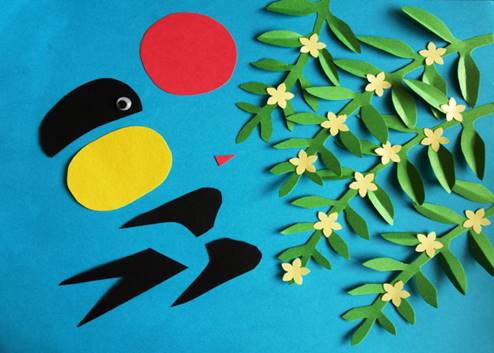 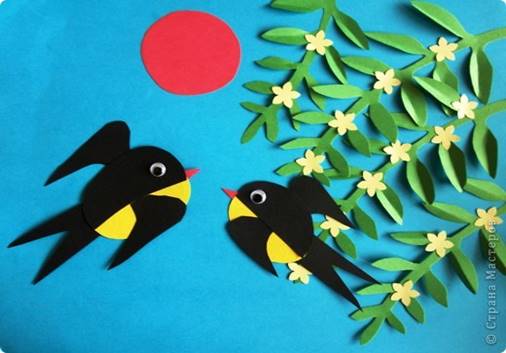 Спецификация контрольно-измерительных материалов для проверки промежуточной аттестации для обучающихся третьего года обучения*Б – базовый уровень*П – повышенный уровеньШкала оценивания работы15б-17б - 85%-100% высокий уровень 12б-14б – 70%-84% - повышенный уровень 9б-11б - 50%-69% - базовый уровень Менее 9б - низкий уровень Тестовое заданиеФамилия, имя_______________________________ Группа _____________________________________1. Какими приёмами пользуется скульптор?а) лепка;б) раскрашивание;в) вдавливание;г) сшивание;д) процарапывание2. Продолжи определение.Небольшая скульптурная фигурка, выполненная из различныхматериалов это ____________________________________.3. Установи соответствия, записав цифровые обозначения.а) Инструменты: __________________________________________________________б) Материалы: ____________________________________________________________1) игла; 4) альбомная бумага;2) цветная бумага; 5) пластилин;3) ножницы; 6) картон.4. Образец, по которому изготавливают изделия, одинаковыепо форме и размеру это:а) разметка; б) шаблон; в) эскиз.5. Установи цифрами последовательность творческого процессапри создании изделий.__ подбор материалов__ реализация замысла__ результаты творчества__ рождение замысла и образа6. Назовите вид шва7. Дополни предложение.Какая вышивка была особенно распространена на Руси, так каксчиталось, что она оберегает человека и его жилище? ____________________8. Что такое футляр?А) Футляр - коробочка, чехол для хранения чего-нибудь.Б) Футляр – материал для вышивки.В) Футляр – покрышка из мягкого материала, сделанного по форме предмета и защищающая его от внешних воздействий.9. Перечислите виды декоративно-прикладного искусства ( не менее трех примеров)____________________________________________________________________________________________________________________________________13.Выбери верное утверждение:а) Инженер-конструктор – это профессионал, который занимается лепкой. б) Инженер-конструктор – это профессионал, который занимается спортом. в) Инженер-конструктор – это профессионал, который занимается разработкой зданий и сооружений. 14. Найди крепежные детали. Обведи в круг номер правильного ответа.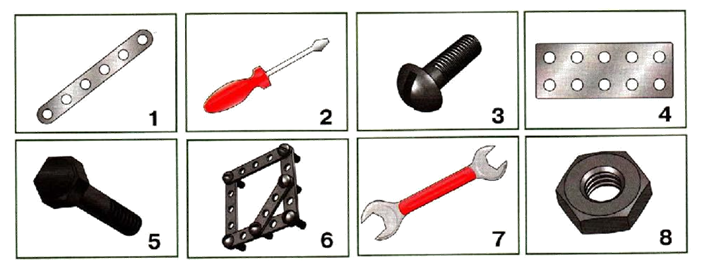 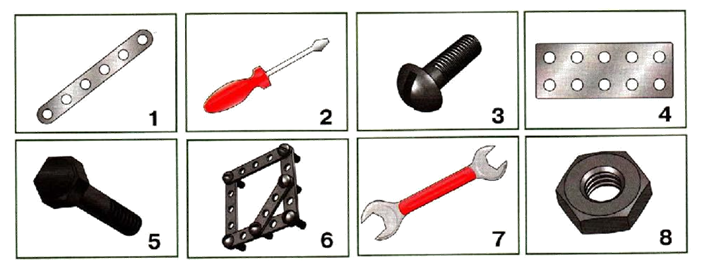 15. Определи, какое изделие вы изготовите по этому чертежу развертки?16. Как называется искусство изготовления плоских или объёмных композиций из скрученных в спирали длинных и узких полосок?17. В чём состоит главный секрет неваляшки?а) внутри она пустая и наполнена пескомб) она определённой формыв) внутри неё находятся ещё несколько разных по размеру неваляшки6. Список литературыСписок литературы для педагогов:1. Авторская программа по технологии Н.И. Роговцева, С.В. Анащенкова. Издательство «Просвещение», 2011г.2.Анистратова А.А. Поделки из соленого теста. Оникс, 2009.4. Волшебные коврики. А.В. Белошистова. АРКТИ .5. Декоративно – прикладное искусство человека в жизни человека / Под. Ред. Б.М. Неменского.-М.: Просвещение,2000г.6. Методический сборник Разработка дополнительной общеобразовательной программы. Центр творческого развития и гуманитарного образования. Красноярск 2014г.7. Мозаика своими руками. К.Н. Снегирев 2000г.8.Новикова И.В., Базулина Л.В. Сто поделок из природного материала. Ярославль 2008 г9 Оригами и развитие ребенка. ООО «Академия развития» 2005г.10. Подарки и игрушки своими руками. Творческий центр. Москва 2001г.11.Работа с деревом. Белов Н.В. г.Минск. Современная литература. 2000г.12. Словарь – справочник терминов, используемых в системе дополнительного образования детей / сост. Л.Н. Буйлова, И.А. Дорогов и др. – М.: ЦРСДОД Минобразования РФ, 2001.Список литературы для обучающихся:1.Агапова И, Давыдова М. «Лучшие поделки из природных материалов», 2009г.2.Агапова И, Давыдова М. «Поделки из бумаги: оригами и другие игрушки из бумаги и картона», 2007 г.3.А.В. Белошистая, О.Г. Жукова «Учебные пособия для занятий с детьми ручным трудом («Волшебные лоскутки», «Волшебный пластилин», «Волшебный поролон», «Волшебные комочки» и др. –М.:АРКТИ4.Дубровская Н.В. «Аппликация из семян и косточек», 2008 г.5.Перевертень Г.И. «Сказка из листьев и лепестков», 2008 г. 6.Цветы оригами для любимой мамы. Авт.сост. Л.В. Иванова, из-во АСТ; Донецк; Сталкер, 2005г.Интернет – ресурсыСценарии трех уроков технологии с использованием электронных ресурсов («Энциклопедия Кирилла и Мефодия») по теме «Гостевой этикет». http://edu.km.ru/opyt/kubyshka2002_k15.htm.Книги по технологии и ДПИ, иллюстрации по всем разделам для мальчиков и девочек. http://remesla.ru/Декоративно-прикладное творчество. Раздел сайта Ярославского областного центра дистанционного обучения учащихся.http://www-koi8-r/edu.yar.ru/russian/tvorch/indexa.html.http://masterica.narod.ru/index.htm-Учебно-информационный ресурс по рукоделию. Все от начала до мастерства. Гильоширование (выжигание по ткани), ручная и машинная вышивка, машинное вязание. Схемы, рисунки, узоры. Галерея готовых работ, форум, полезные ссылки.Дом и семья от RIN.RU- Проект для тех, кто хочет добиться гармонии в отношениях с близкими, сделать свой дом и сад уютными и красивыми, интересно и весело провести время в кругу семьи.http://alsenik.chat.ru/Alla/frames.htm- сайт посвящен вышивке крестом. На сайте выложена ссылка для скачивания электронной программы для создания схем вышивки, схемы для вышивки крестом. Собрана большая коллекция чудесных схем. Здесь не только картины с изображением цветов и милых зверюшек, но и подушки, скатерти, салфетки. Есть и очень сложные работы, и для начинающих .http://stitchaholik.narod.ru/index.html - Все о вышивке - история, стили, техники, дизайн, уроки и многое другое.http://www.melissa.ru/  - сайт по рукоделию, интерьеру, кулинарии.http://www.neva-mozaika.ru/ - петербургский сайт по рукоделию, вышивке.http://dom.sibmama.ru/ -  Статьи по дизайну интерьеров, ведению домашнего хозяйства, рукоделию, рецепты, сценарии праздников и пр.http://www.modnaya.ru/library/library.htm - Сайт «Модная Россия». Все о моде и модельерах.Приложение 1Словарь педагогических терминовАвтор — создатель какого-либо произведения, научного исследования, изобретения.Анализ - расчленение изучаемого предмета, явления или процесса на составные части, разбор, рассмотрение, изучение каждого элемента или стороны явления (предмета, процесса) как части целого.Воспитание (в широком смысле) - это взаимодействие процессов социализации, самовоспитания и целенаправленного педагогического воздействия на личность, в том числе и в процессе обучения; (в узком смысле) - это целенаправленная профессиональная деятельность педагога, направленная на формирование и развитие личности ребенка, приобщение человека к социальному опыту во всех его формах (знания, эмоции, этические, эстетические нормы), развитие внутренних возможностей и склонностей индивида.  Воспитательный процесс - процесс формирования условий для становления личности, способной к самостоятельному и ответственному выбору.Диагностика - установление и изучение признаков, характеризующих состояние образовательного процесса, в целях предсказания возможных отклонений и предотвращения нарушений его нормального хода.Задача - эта конкретизированное выражение какой-либо части содержания цели.Задачи воспитательные - это задачи, в результате реализации которых развивается личность ребенка, формируются ее нравственное сознание, чувства, качества, взгляды, убеждения, способы поведения в обществе, гуманистическое мировоззрение, потребности.Задачи обучающие - это задачи, в результате реализации которых обучающиеся овладевают системой научных знаний, познавательных умений и навыков, развивают свои творческие силы и способности, приобретают основы трудовых и профессиональных навыков, опыт познавательной деятельности и непрерывного самообразования.Задачи развивающие - это задачи, в результате реализации которых происходит физический, умственный и нравственный рост ребенка (речь, мышление, двигательная сфера, эмоции, развитие детского организма и т. д.).Задатки - врожденные анатомо-физиологические особенности нервной системы, мозга, составляющие основу развития способностей.Знания - это проверенный практикой и удостоверенный логикой результат процесса познания действительности, верное отражение ее в сознании человека в виде представлений, понятий, суждений, теорий.Индивид - человек как единичное природное существо, представитель человеческого рода, носитель индивидуально своеобразных черт; отдельный представитель человеческой общности, использующий орудия, знаки и через них овладевающий собственным поведением и деятельностью.Инновация (в широком смысле) - новое явление в чем-либо; (в педагогике) - целенаправленное изменение, вносящее в образовательный процесс новшества, вызывающие его перевод из одного состояния в другое.Интеллект - относительно устойчивая совокупность умственных способностей человека, от которых зависит успешность освоения человеком различных видов деятельности.Коммуникабельность - способность, склонность к установлению контактов и связей.Концепция - это определенный способ понимания, трактовки каких-либо явлений; основная точка зрения, руководящая идея для их освещения.Концепция педагога - это единый замысел педагога, его основные руководящие идеи, касающиеся организации и осуществления образовательного процесса.Личность это понятие, обозначающее совокупность, устойчивых психологических качеств человека, составляющих его индивидуальность, определяющих его социальные поступки, поведение среди людей.Личностные результаты – включают готовность и способность обучающихся к саморазвитию и личностному самоопределению.Метод обучения - способ взаимодействия педагога и обучающихся, ведущий к развитию умственных способностей и интересов обучающихся, овладению ими знаниями и умениями, а также использованию их на практике.Методика - совокупность методов, приемов целесообразного проведения какой-либо работы.Модель - это мысленный образ, изображение или схема какого-либо процесса или явления.Мотив - это устойчивая внутренняя побудительная причина поведения или поступка человека.Мотивация - это совокупность причин психологического характера, объясняющих поведение человека, его начало, направленность и активность.Метопредметные результаты – включающие освоенные обучающимися межпредметные понятия и универсальные учебные действия (УУД)Навык - это приобретенное в результате обучения путем многократного повторения и автоматически осуществляемое действие, приводящее к определенному результату.Образование - это целенаправленный процесс воспитания и обучения в интересах человека, общества, государства, сопровождающийся констатацией достижения гражданином (обучающимися) установленных государством образовательных уровней; это процесс и результат усвоения человеком систематизированных знаний, умений и навыков, развития ума и чувств, формирования мировоззрения и познавательных процессов.Образовательный процесс - это процесс и результат формирования знаний, умений и навыков у обучающихся, их воспитания и развития.Обучение - это процесс активного целенаправленного взаимодействия педагога и обучающихся, в результате которого у обучающихся формируются определенные знания, умения и навыки, развиваются творческие способности, мировоззрение и нравственно-эстетические взгляды и убеждения.Общение — это сложный, многоплановый процесс установления и развития контактов между людьми, порождаемый потребностями к совместной деятельности и включающий в себя обмен информацией, выработку единой стратегии взаимодействия, восприятия и понимания другого человека.Одаренность - это высокий уровень развития способностей у человека, позволяющий ему достигать особых успехов в той или иной сфере деятельности.Педагогическая технология - это совокупность педагогических методов, приемов и способов, с помощью которых педагог осуществляет образовательный процесс в объединении и реализует запланированные цели и задачи, а также их научное описание.Педагогическая технология - это научное описание условий протекания, содержания, форм, методов, структуры, системы организации и обеспечения педагогического процесса, направленного на достижение конкретной воспитательной или образовательной цели.Потребность - это состояние индивида, создаваемое испытываемой им нуждой в объектах, необходимых для его существования и развития и выступающее источником его активности.Пояснительная записка - это часть учебной программы, в которой определяются цель и задачи изучения данного учебного предмета, даются методические указания о путях реализации программы, основы личной концепции педагога, предполагаемые результаты освоения программы и механизм проверки ее результативности.Принципы обучения - это нормы дидактического поведения педагога, выполнение которых обеспечивает эффективность образовательного процесса.Прогноз - заключение о предстоящем развитии и исходе чего-либо на основании определенных данных.Прогнозирование - разработка прогноза.Прогнозирование педагогическое - определение предстоящих результатов образовательного процесса.Программа - это модель совместной деятельности группы людей, определяющая: исходное состояние некоторой системы; образ желаемого будущего состояния этой системы; состав и структуру действий по переходу от настоящего к будущему.Процесс обучения - целенаправленное взаимодействие педагога и обучающихся, в ходе которого решаются задачи обучения, воспитания и развития обучающихся.Развитие - это процесс физического, умственного и нравственного роста человека, который охватывает все количественные и качественные изменения врожденных и приобретенных свойств.Развитие личности - процесс формирования личности в результате социализации, обучения и воспитания индивида.Результат - конечный итог, ради которого происходили операции, действия.Результативность обучения - это уровень освоения обучающимися учебного материала, степень их воспитанности, обученное, их оценка на основе положительных изменений в развитии личности. Критерии результативности обучения: образовательная подготовка обучающихся (знания, умения, навыки); уровень воспитанности (основ мировоззрения, мотивации, поведения, общения, социальных навыков, устойчивых качеств личности, основ самовоспитания); уровень развития психических функций (интеллект, эмоции, воля); творческие способности личности; здоровье и здоровый образ жизни.Содержание образования - это система знаний, умений и навыков, а также мировоззренческих и нравственно-эстетических идей, овладение которыми закладывает основы для формирования и развития личности.Сотрудничество - это такое взаимодействие, при котором люди содействуют удовлетворению интересов друг друга, соблюдая примерный паритет.Социализация - осуществляемый в деятельности и общении процесс, в рамках которого общество влияет на личность, протекающий как стихийно, так и в процессе обучения и воспитания.Социальная адаптация - постоянный процесс активного приспособления индивида к условиям социальной среды.Способности - индивидуально устойчивые свойства человека, являющиеся условием его успехов в осуществлении определенного вида деятельности.Средства обучения - это те материальные и материализованные предметы, которые педагог при изложении учебного материала использует для более эффективного усвоения знаний обучающихся (наглядные пособия, ТСО, дидактические материалы, учебная литература, оборудование для лабораторных занятий и т. п.).Структура - строение, взаимное расположение частей, составляющих одно целое.Творчество — деятельность, результатом которой является 1 создание новых материальных и духовных ценностей.Умение - способность выполнять определенные действия с хорошим качеством и успешно справляться с деятельностью, включающей эти действия, на основе приобретенных знаний.Учебно-тематический план - это часть образовательной программы, в которой содержится перечень основных разделов и тем, включенных в программу, их распределение по годам обучения, последовательность изучения учебного материал и количество часов на каждый год обучения.УУД – учебно-универсальные действия.Форма обучения — построение процесса обучения на учебном занятии (коллективная, групповая, индивидуальная).Форма организации обучения - способ организации взаимодействия педагога и ребенка в учебной деятельности (учебное занятие, поход, экскурсия, соревнование, практикум, консультация и т. д.).Цель - это заранее осознанный и планируемый результат.Приложение 2Карточка ДО(О)П для публикации в АИС «Навигатор дополнительного образования Челябинской области»Приложение 3Периоды образовательной деятельности:*организация (в случае необходимости) корректировки КТП за счёт объединения или уплотнения тем занятий, выпавших на праздничные дни, осуществляется педагогом, реализующим дополнительную общеобразовательную общеразвивающую программу, с учётом содержания программы и по согласованию с заместителем директора по ВР.ПРИНЯТО:на заседании Педагогического советапротокол № 1 от 29.08.2023 УТВЕРЖДЕНО:приказом № 01-04/325 от 01.09.2023 1.Пояснительная записка………………………………………………………... 32.Планируемые результаты изучения программы «Росток»………………..… 92.1Учебно-тематический план……………………………………………………142.2Тематическое планирование программы ………………………..…………...262.32.42.5Календарно-тематическое планирование 1 года обучения………………….Календарно-тематическое планирование 2 года обучения………………….Календарно-тематическое планирование 3 года обучения…………………..2934383.Содержание программы ……………………………………………………….424.Условия реализации программы ……………………………………………...445.6.Воспитание …………………………………………………………………Спецификация контрольно-измерительных материалов…………………….46497.Список литературы ……………………………………………………………578.Приложение 1 ……………………………………....……………………….59Приложение 2 ……………………………………....……………………….63Приложение 3 ……………………………………....……………………….65Время проведенияЦель проведенияФормы мониторингаВ начале учебного годаОпределение уровня развития учащихся, их творческих способностейБеседа, опрос, тестирование, анкетирование.В течение всего учебного годаОпределение степени усвоения обучающимися учебного материала. Определение готовности обучающихся к восприятию нового материала. Повышение ответственности и заинтересованности обучающихся в обучении, отстающих и опережающих обучение. Подбор наиболее эффективных методов и средств обучения.Педагогическое наблюдение, опрос, контрольное занятие, самостоятельная работа.В конце учебного годаОпределение изменения уровня развития обучающихся, их творческих способностей. Определение результатов обучения. Ориентирование обучающихся на дальнейшее (в том числе самостоятельное) обучение. Получение сведений для совершенствования образовательной программы и методов обучения.Выставка, конкурс, фестиваль, праздник, творческая работа, презентация творческих работ, демонстрация моделей, опрос, контрольное занятие, зачет, открытое занятие, коллективный анализ работ, тестирование, анкетирование и др.Год обученияКол-во группПродолжительность занятий Периодичность занятий в неделюКоличество часов в неделюКоличество часов в годПервый год обучения11 час (акад.)13117Второй год обучения11 час (акад.)13117Третий годобучения11 час (акад.)13117Итого3339351№ппНаименование и содержание темыИтого:теория/практикаШкола здоровья10 час.1.Знакомство с новым учебным курсом. Правилами работы в кабинете. Знакомство с понятием «личная гигиена. Выполнение утреннего и вечернего туалета : чистка зубов, мытье рук, лица, ушей и т.д. Расчесывание волос.12.Личные вещи. Содержание в чистоте и порядке личных (индивидуального пользования) вещей; носового платка, зубной щетки, мочалки, расчески, полотенца, нательного белья, носков. Стирка и глажение носового платочка и т.д.13.Гигиена зрения. Правила бережного отношения к зрению. Проведение комплекса упражнений для глаз.14.Здоровая пища для всей семьи. Золотые правила питания.15.Витаминная тарелка на каждый день. Витамины наши друзья и помощники. Конкурс рисунков.16.Здоровая пища для всей семьи. Золотые правила питания.17.Закаливания организма. Способы закаливания. Работа с карточками.18.Гигиенические требования к жилому помещению. Работа с пылесосом. Техника безопасности.19.Виды одежды.  Правила чистки школьной одежды.110.Виды обуви. Чистка, хранение обуви. 1Растения в доме. Выращивание цветочно-декоративных растений 6 час.1.Особенности строения комнатных растений. Питание комнатных растений.12.Уход за комнатными растениями. Пересадка и перевалка. Прищипка, обрезка и омолаживание. 13.Основные способы размножения комнатных растений. Размещение растений в комнате.14.Защита комнатных растений от вредителей. 15.Болезни комнатных растений.16.Композиции из цветов. Пропорции аранжировок. Составление композиции. 1Акварелька8 час.1.«Овощи фрукты». 12.Пальчиковая живопись.13«Осенние мотивы». Рисование на полиэтиленовой пленке.14.«Пейзаж у озера»15.Монотопия16.Аппликация «Осеннее дерево» Смешанные техники.17.«Добрый сказочный герой»18.Выполнение аппликации1Мастерим своими руками. Бумагопластика 33 час.1.Бумагопластика. Виды и свойства бумаги. Основные приемы работы с бумагой.12.Плоскостные композиции из бумаги.13.Аппликация. Виды, способы, выполнение аппликаций.14.Художественное вырезание. Мозайка из бумаги.15.Оригами. Виды. Способы выполнения.16.Изготовление объемных игрушек из бумаги17.Выполнение открыток и сувениров к праздникам.18.Изготовление сувенира «Сказочный цветок». Склеивание бумажных полосок в виде петелек.19.Сувенир «Букет» выполненный в технике сминания  бумаги в плотный жгутик.110.Выполнение открытки «Мак», выполненной в технике подкрутки края детали.111.Оригами. Т.Б. при работе. Общие сведения об оригами. Упражнения по отработке основных элементов складывания.112.Базовые формы оригами. Общие правила при обучении технике оригами. Изготовление лягушки.113.Базовая форма - треугольник. Двойной треугольник. Выполнение стаканчика, щенка, синицы.114.Базовая форма – конверт. Изготовление солонки, корзиночки, петушка.115.Оригами схемы цветов. Изготовление оригами цветов из треугольной формы.116.Квилинг. История возникновения технологии бумагокручения – квиллинга. Инструменты и материалы для квиллинга.117.Конструирование. Вырезание полосок из квилинга. 118.Основные правила работы. Основные формы «капля», «треугольник»119.Основные формы «завитки». Конструирование из основных форм квиллинга.  120.Изготовление цветов в технике квиллинга. Изготовление простых, несложных цветов.121.Изготовление бахромчатых цветов.122.Изготовление поздравительных открыток в технике квиллинга.123.Коллективные работы с использованием техники квиллинга.  Выполнение различных композиций.124.Изготовление сувенира корзиночка «Весна», 125.Изготовление сувенира  шкатулка «Сирень».126.Мозайка. Техника безопасности. Инструменты и материалы.127.Подбор и перевод рисунка на основу картины128.Выполнение мозаика на основе. Изготовление основы под картину.129Продолжение выполнения мозайки на основе130.Выполнение мазаики «Емеля»131Выполнение мазаики «Емеля»132.Выполнение   могзаики «Емеля»133Продолжение выполнения панно Емеля1Флористика 22 час.1.Флористика. Т.Б. Сбор и обработка природных материалов.12.Сортировка природного материала и его хранение.13.Составление простых букетов из живого материала.14.Связывание букета 15.Спиральная техника.16.Составление композиций из искусственных цветов.17.Изготовление цветов18.Превращение природного материала в поделки.19.Правильный подбор природного материала. Изготовление поделок из природного материала.110.Изготовление композиций с использованием еловых и сосновых шишек.111.Изготовление предметной аппликации из листьев.112.Аппликация из яичной скорлупы.113.Для любимой мамы. Композиции из материалов, выбранных детьми.114.Составление букетов из природного материала в рамке. Последовательность построения ком позиции.115.Букеты из природного материала на коре. Технология обработки коры.116.Икебана. История возникновения. Принцип создания. 117.Аранжировка растений. Принципы аранжировки.118.Материалы и инструменты, используемые для аранжировки.119.Знакомство и изготовление простым способом икебан.120.Изготовление настенных икебан в рамке. Различные композиции.121.Изготовление икебан «Бансай». Сбор поделочного материала.122.Продолжение изготовления икебаны «Бансай»1Выполнение работ из ниток 10 час.1.Выполнение работ из ниток. Техника безопасности.12.Выбор сюжета по заданным темам. Подбор ниток. 13.Нарезка ниток по цветам.14.Приготовление клея на основе КМЦ. Рисунок на основе.15.Выполнение картин с соблюдением технологии.16.Выполнение творческих картин из ниток.17.Выполнение творческих картин из ниток.18.Выполнение творческих картин из ниток.19.Выполнение творческих картин из ниток.110.Выполнение творческих картин из ниток1Выполнение творческих работ из пластилина и соленого теста 15час.1.Выполнение творческих работ из пластилина и соленого теста. Техника безопасности.12Знакомство с технологией выполнения пластилинографией. Инструменты для выполнения.13Подборка сюжета и основы под творческую работу из пластилина.14Выполнение творческой работы «Совушка»15.Продолжение выполнения  пластилинографии «Совушка»16.Выполнение рамки под творческую работу.17.Знакомство с рецептом приготовления соленого теста. Приготовление соленого теста.18.Техника лепки различных элементов композиций.19.Изготовление объемных фигурок.110.Изготовление «Сердечка с розами»111.Раскраска  творческой работы из теста «Сердечка»112.Изготовление панно.113.Изготовление  панно.114.Изготовление панно.115.Хранение и восстановление изделий из теста.1Техника «декупаж» 9 час.1.Основные материалы и инструменты. История возникновения техники декупаж. Основные материалы и инструменты. 12. Приклеивание салфетки классическим способом.13.Дизайнерские возможности декупажа. Рамка для фотографии.14.Правильная подготовка металлической поверхности. Информация по специальным грунтам. Декор металлической баночки.15.Декор металлической баночки16.Прямой декупаж на стекле. Правильная подготовка стеклянной поверхности. 17.Декупаж стеклянной вазы.18.Финишная отделка вазы с лакированием.19.Подведение итогов. Выставка творческих работ1ИТОГО: 113 часов№ппНаименование и содержание темыИтого:теория/практикаШкола здоровья 10 час.1.Дорога к доброму здоровью.12.Здоровье в порядке- спасибо зарядке. 13.Как и чем мы питаемся.14.Здоровая пища для всей семьи. Золотые правила питания. Кроссворд.15.Витаминная тарелка на каждый день. «Витамины наши друзья и помощники». Конкурс рисунков.16.Здоровая пища для всей семьи. Золотые правила питания. Работа с наклейками.17.Закаливание организма. Способы закаливания.  Работа с карточками. Повторение.18.Гигиенические требования к жилому помещению. Приемы работы с пылесосом.  Техника безопасности.19.Виды одежды. Правила чистки школьной одежды.110.Виды обуви. Чистка, хранение обуви. Сушка и хранение обуви.1Выращивание овощных культур5 час.1.Классификация овощных культур, выращиваемых на Урале. Работа с карточками.12.Подготовка грунта.13.Сбор и  хранение  семян овощных культур.14.Сортировка семян. 15.Посадка в грунт лука.1Акварелька 5 час.1.«Цветочная композиция». Пальчиковая живопись.Осенние мотивы». Работа с природными трафаретами12.Аппликация на свободную тему (по выбору)13.Аппликация «Осеннее дерево» 14Смешанные техники15.«Злой сказочный герой». История возникновения бумаги.1Мастерим своими руками. Бумагопластика 40 час.1.Цветоведение. Спектральный круг. Символика цветов: что означает каждый цвет.12.Получение составного цвета (от бледно-розового до темно-красного) 13.Накладная аппликация. Технология вырезания различных фигур по шаблонам и по рисункам.14.Повторение. Оригами. Способы выполнения.15.Изготовление объемных игрушек из бумаги16.Выполнение открыток и сувениров к праздникам.17.Изготовление  сувенира «Сказочный цветок»18.Склеивание полосок. Выполнение сувенира в технике сминания.19.Выполнение поздравительной открытки в технике подкрутки края детали.110.Накладная аппликация. Техника вырезания по шаблону.111.Вырезание цветков, листочков по рисунку.112.Изготовление аппликации по образцу. Копирование рисунка.113.Правила изготовление глаз, носа, рта. 114.Изготовление элементов лица по рисунку.115.Изготовление «Валентинки»116.Изготовление декоративных бабочек.117.Знакомство с историей и традициями празднования Нового года.118. Изготовление новогоднего панно119.Продолжение изготовления новогоднего панно120.Изготовление творческих новогодних открыток.121.Изготовление новогодних украшений: гирлянд.122.Изготовление различных снежинок по образцам.123.Изготовление объемных снежинок.124.Повторить выполнение основных форм квиллинга..125.Конструирование из основных форм квиллинга снежинок.126.Продолжение конструирования снежинок  из основных форм квиллинга.127.Оформление школы новогодними поделками: гирляндами и снежинками.128.Изготовление простых несложных цветов в технике квиллинга129.Изготовление листочков.130.Изготовление панно в технике квиллинга.131.Продолжение изготовления панно.132.Изготовление животных в технике складывания по образцу.133Продолжение изготовления животных в технике складывания по образцу.134Повторение переноса рисунка на основу через копировальную бумагу.135Экономная разметка фигурок по шаблону.136.Изготовление закладки по образцу.137.Подбор и перевод рисунка на основу картины.138.Выполнение мозаики «Аленушка»139.Продолжение выполнения мозаики «Аленушка»140.Мозаика «Аленький цветочек»1Флористика22 час.1.Подготовка папки для хранения природного материала.12.Дары леса. Выставка.13.Учимся придумывать. Эскизы, рисунки будущих работ.14.Плоская аппликация.15.«Осенний букет»16.«Бабочка»17.«Птицы волшебного леса»18.«Веселая гусеница»19.Объемные поделки из шишек.110.«Лебедь»111.«Лесовичок»112.«Грибная полянка»113.«Ежик»114.Создание композиций из сучьев и веток.115.Декоративное оформление веточек «Зимние фантазии»116.Поделки из семян117.«Яблочко»118. «Шары».119.«Рыбка»120.Поделки из яичной скорлупы.121.«Снеговик»122.Выставка лучших работ1Выполнение работ из ниток 10 час.1.Знакомство с видами техники при работе с нитками. Техника безопасности.12.Выбор сюжета. Подбор ниток по цветовому решению и фактуре. 13.Нарезка ниток по цветам.14.Приготовление клея на основе КМЦ. Рисунок на основе.15.Изготовление панно в технике «ниткография» «Храм»16.«Храм»17.«Храм»18.«Цветочная фантазия»19.«Цветочная фантазия»110.Оформление выставки лучших работ1Выполнение творческих работ из пластилина и соленого теста 15 час.1.Техника безопасности при выполнении работ из пластилина и соленого теста.12Повторение технологий выполнения пластилинографии. Инструменты для выполнения.13Подборка сюжета и основы под творческую работу из пластилина.14Выполнение творческой работы «Фрукты в вазе»15.Продолжение выполнения  пластилинографии «Фрукты в вазе»16.«Подводный мир»17.«Подводный мир»18.Приготовление соленого теста по рецепту.19.Техника лепки различных элементов композиций.110.«Божьи коровки на ромашке»111.«Божьи коровки на ромашке»112.Раскраска  творческой работы из теста «Божьи коровки на ромашке»»113.Изготовление панно «Цветы для мамы»114.Изготовление  панно.115.Выставка лучших работ из пластилина и теста.1Техника «декупаж»7 час.1.Знакомство с оригинальными идеями декупажа.12.Салфетка на дереве.13.Лакирование работы акриловым лаком.14.Декупаж картонной коробки для подарка15.Декупаж картонной коробки для подарка16.Лакирование картонной коробки.17.Выстака творческих работ. Подведение итогов.1Итого: 114 часов№ппНаименование и содержание темыИтого:теория/практикаШкола здоровья 10 час.1.Если хочешь быть здоров12.Самые полезные продукты13.Как правильно есть14.Основные правила правильного питания15.Из чего варят кашы и как сделать кашу вкусной.16.Культура приема пищи17.Что помогает быть сильным и ловким18.Режим дня.19.Приготовление пищи и правила сервировки стола.110.Праздник здоровья1Выращивание овощных культур5 час.1.Классификация ягодных культур, выращиваемых на Урале. Работа с карточками.12.Подготовка грунта.13.Сбор и  хранение  семян  ягодных культур.14.Сортировка семян. 15.Посадка в грунт земляники.1Акварелька 5 час.1.«Цветочная композиция» акварельная живопись12.Осенние мотивы. Комбинированная техника.13.Аппликация на свободную тему из природных материалов.14Аппликация «Мой город» смешанные техники.15.Добрый герой с помощью акварели.1Мастерим своими руками. Бумагопластика 40 час.1.Технология изготовления бумаги.12.Повторение «Спектральный круг». Значимость цветов.13.Получение составного цвета.14.Изготовление шаблонов из бумаги.15.Изготовление усложненных шаблонов.16.Изготовление аппликации по образцу. Копирование рисунка.17.Правила изготовления туловища человека.18.Изготовление  элементов лица по рисунку.19.Изготовление к дню Святого Валентина объемной «валентинки»110.Изготовление декоративных цветов.111.Знакомство с историей и традициями празднования Нового года.112.Изготовление новогоднего изделия.113.Изготовление новогоднего изделия.114.Изготовление творческих новогодних открыток.115.Изготовление новогодних украшений гирлянд для оформления школы.116.Технология изготовления  объемных снежинок117.Изготовление разнообразных снежинок по образцу118.Повторить выполнение основных форм квиллинга «квадрат», «прямоугольник»119.Конструирование из основных форм квиллинга.120.Изготовление простых и несложных фигурок птиц в технике квиллинга.121.Продолжение изготовления фигурок птиц в технике квиллинга.122.Изготовление цветочного панно в технике квиллинга.123.Изготовление цветочного панно в технике квиллинга.124.Продолжение изготовления цветочного панно.125.Изготовление животных в технике складывания по образцу..126.Изготовление объемной закладки для дневника по образцу.127.Подбор и перевод рисунка на основукартины.128.Выполнение мозаики по выбору.129.Продолжение выполнение мозаики.130.Выполнение мозаики.131.Продолжение выполнения мозаики.132.Выполнение птиц в технике складывания.133Продолжение выполнения птиц в технике складывания.134Перевод рисунка на деревянную основу.135Разметка рисунка по шаблону на деревянную основу.136.Изготовление рамки под картину.137.Подбор и перевод рисунка на основу.138.Выполнение картины по выбору.139.Продолжение выполнения картины по выбору.140.Выставка творческих работ1Флористика22 час.1.Изготовление папки для хранения природного материала.12.Дары леса. Выставка.13.Изготовление эскизов будущих работ.14.Объемная аппликация.15.«Осенний пейзаж»16.«Сказка осени»17.«Полет фантазий»18.«Композиции из желудей»19.Составление икебан из шишек.110.«Кораблик»111.«Олененок»112.«Цветочная полянка»113.«Веселая семейка ежиков»114.Создание  объемных композиций из сучьев,  веток и плодов.115.Декоративное оформление веточек «Зимние фантазии»116.Поделки из семян117.«Груша»118.«Лесовичек»119.«Медуза»120.Поделки из яичной скорлупы.121.« Зимний пейзаж»122.Выставка лучших работ2Выполнение работ из ниток 10 час.1.Повторение техники при работе с нитками. Правила техники безопасности.12.Подбор сюжета. Подбор ниток по цветовому решению и фактуре. 13.Нарезка ниток по цветам.14.Приготовление клея на основе КМЦ. Рисунок на основе.15.Изготовление панно в технике «ниткография» «Маки»16.«Маки»17.«Маки»18.«Цветочная фантазия»19.«Цветы в вазе»110.Оформление выставки лучших работ1Выполнение творческих работ из пластилина и соленого теста 15 час.1.Техника безопасности при выполнении работ из пластилина и соленого теста.12Повторение технологий выполнения пластилинографии. Инструменты для выполнения.13Подборка сюжета и основы под творческую работу из пластилина.14Выполнение творческой работы «Чай вдвоем»15.Продолжение выполнения  пластилинографии «Чай вдвоем»16.«Лесная полянка»17.«Лесная полянка»18.Приготовление соленого теста по рецепту.19.Техника лепки различных элементов композиций.110.«Клоун»111.«Клоун»112.Раскраска  творческой работы из теста «Клоун»113.Изготовление панно «Ежик с яблоком»»114.Изготовление  панно.115.Выставка лучших работ из пластилина и теста.1Техника «декупаж»10 час.1.Знакомство с оригинальными идеями декупажа.12.Салфетка на металле.13.Декупаж металлической коробки для подарка14.Декупаж металлической коробки для подарка15.Имитация старения декупажа на коробке.16.Лакирование металлической коробки акриловым лаком.17.Подготовка разделочной доски к декупажу. Огрунтовка .18.Декупаж разделочной доски с помощью декупажной карты.19.Зачистка и лакирование поверхности доски.110Выстака творческих работ. Подведение итогов.1Итого: 117 часовТематическое планированиеОсновные виды учебной деятельности учащихся«Школа здоровья» - 10час.Беседа о ценности здоровья. Беседа о здоровом питании, режиме дня. Освоить приемы сбора, хранения лекарственных трав. Осмысливание значения закаливания организма для общего состояния здоровья человека. Освоить способы закаливания, правила и приемы выполнения воздушных и водных процедур, солнечных ванн, физических упражнений. Осуществлять выбор сезонной одежды, головного убора, обуви в процессе игровой ситуации.Участвовать в беседе об охране здоровья, здоровом образе жизни. Систематизировать знания, умения и навыки, полученные на предыдущих занятиях. Осмысливать значение бережного отношения к своему здоровью. Беседа о личной гигиене. Формулирование правил ухода за полостью рта, волосами и телом. Выполнение утреннего и вечернего туалета: чистка зубов, мытье лица, ушей и т.д. Расчесывание волос.Закрепление навыков проведения уборки в доме. Формулировать правила уборки помещения. Читать инструкции моющих средств. Применять знания, полученные на занятиях, во время уборки класса, квартиры. Осваивание основных правил техники безопасности при работе с пылесосом. Применение знаний, полученных на занятиях, во время повседневной сухой и влажной уборки класса, квартиры. Подбор предметов для влажной уборки. Проведение самоанализа уборки помещения.Различать разные виды одежды и обуви по их назначению. Анализировать стили одежды. Использовать инструкции по уходу за одеждой и обувью. Формулировать правила ухода за одеждой и обувью. Сравнивать разные способы ухода за одеждой и обувью и выполнять практический уход за ними.Растения в доме. Выращивание цветочно-декоративных растений (6 час.) Перерабатывать полученную информацию: сравнивать и классифицировать комнатные растения. Составлять рассказ о роли растений в жизни человека.Решать творческую задачу: проращивать семена растений и правила ухода за ними.Выполнять практическую работу по получению и сушке цветочных семян. Анализировать информацию на пакетике с семенами, выделять информацию, характеризующую семена (вид, сорт, высота растения, однолетник или многолетник) и технологию их выращивания (агротехнику: время и способ посадки, высадка растений в грунт), определять срок годности семян. Соотносить информацию о семенах и условиях их выращивания с текстовым и слайдовым планом, заполнять технологическую карту с помощью учителя. Подготавливать почву для выращивания рассады, высаживать семена цветов (бархатцы). Проводить наблюдения за всходами и записывать их результаты в таблицу. Соблюдать технологию ухода за рассадой, создавать мини-теплицу из бытовых материалов для создания микроклимата.Мастерим своими руками.Бумагопластика - (33 час.)Систематизировать знания о бумаге и её свойствах. Узнать об истории возникновения бумаги, её видах и сортах.Исследовать способы воздействия на бумагу. Повторять правила работы с ножницами и технику безопасности при обращении с ними. Самостоятельно проверить себя по памятке.Освоить новые приёмы создания декоративных деталей из бумаги:- из листа бумаги;- из гофрированной заготовки; - из мятой бумаги; - из скрученной бумажной полосы; - из скрученных бумажных полос разного цвета. Участвовать в коллективной работе: выполнить объемную аппликацию из декоративных элементов. Самостоятельно продумывать последовательность анализа образца. Разрабатывать план работы со схемой изготовления поделки.Выполнять задания по конструированию на плоскости из конусов, объемному конструированию из бумажных трубочек.Систематизировать знания, умения и навыки, полученные на предыдущих занятиях.Создавать декоративные обрывные формы из бумаги.Изучать технику вырезания иглой.Повторять технику безопасности при работе с иглой и шилом.Действовать по инструкции: подготовка к работе (подкладной материал); разметка контура карандашом; вырезание иглой при обведении контура с нажимом; выдавливание вырезанного фрагмента из заготовки.Участвовать в коллективной работе: плоскостная аппликация из бумаги (лоскутное одеяло-панно). Самостоятельно продумывать и планировать этапы выполнения поделки. Проверять свои действия по памятке.Флористика (22час.)Сравнивать свойства различных природных материалов листьев, шишек, веточек, кленовых крылаток, желудей, каштанов. Соотносить форму и цвет природных материалов с реальными объектами, отбирать необходимые материалы для выполнения изделия. Осваивать приемы соединения природных материалов при помощи пластилина. Составлять композицию их природных материалов.Знакомство с технологией изготовления искусственных цветов, цветов из ткани. Обучение технологическим приёмам работы с тканью. Изготовление поделок «Пышные цветы», «Цветы с бахромой», «Спиральные розы», «Объёмные цветы», «Чудо-букет».Использовать полученные ранее знания для работы с тканью. Изготавливать элементы поделок по схеме. Осуществлять сборку изделия. Решать творческую задачу: составлять композицию из готовых поделок.Выражать своё эмоционально-ценностное отношение к результатам труда.Исследовать, наблюдать, сравнивать, сопоставлять природные материалы их виды и свойства (цвет, фактура, форма и др.). Осваивать правила сбора и хранения природных материалов. Осмысливать значение бережного отношения к природе. Соотносить природные материалы по форме и цвету с реальными объектами. Выполнять практическую работу из природных материалов: собрать листья высушить под прессом и создавать аппликацию из сухих листьев по заданному образцу, заменять листья похожими по форме и размеру на образец.Выполнение работ из ниток (10 час.)Обобщать знания, умения и навыки по различным технологиям, полученные на предыдущих занятиях. Осуществлять подбор ниток по цвету и фактуре в зависимости от выполняемых изделий. Определять инструменты и приспособления необходимые для работы. Осваивать умение наматывать нитки, связывать их и разрезать.Решение творческой задачи: самостоятельно изготавливать поделки из цветных ниток. Осуществить самоконтроль и оценку своей работы (соответствие задуманного реальному воплощению идеи). Действовать по инструкции: изготавливать поделки из ниток при помощи шаблона и клея. Выполнение творческих работ из соленого теста и пластилина (15 час.) Исследовать (наблюдать, сравнивать, сопоставлять) свойства пластичных материалов.Осваивать приемы работы с пластилином (скатывание, сплющивание, вытягивание). Сравнить свойства теста и пластилина. Научиться лепить простейшие формы из теста, Владеть новыми приёмами лепки, раскатыванием пластины скалкой. Изучать технологию вырезания и конструирования из раскатанной пластины, завивания жгута, плетения косички. Участвовать в коллективной работе. Учиться изготавливать миниатюрные барельефы из теста, раскрашивать готовую поделку, грунтовать поделки клеем ПВА. Использовать памятку для наведения порядка на рабочем месте.Самостоятельно работать с памятками. Осуществлять самоконтроль и самооценку своей работы.Применять знания, полученные на предыдущих уроках. Действовать в соответствии с заданной последовательностью: объемная лепка на каркасной основе; встраивание каркаса в изделие.Решать творческую задачу: применять различные виды лепки, комбинировать их, соединять различными способами детали поделки, соблюдать размеры и пропорции, декорировать изделие. 	Техника декупаж-9 час.Различать разные виды технологий декупажа.Систематизировать знания о клеях и свойствах тонкой салфетки. Исследовать способы воздействия набумагу.Повторять правила работы с ножницами и техникой безопасности при обращении с ними. Освоить приемы подготовки разных поверхностей к декупажу. Самостоятельно придумывать декупаж различных форм.№Наименование и содержание темыдатакорректировкаИтого:теория/практикаШкола здоровья  10 час.1.Знакомство с новым учебным курсом. Правилами работы в кабинете. Знакомство с понятием «личная гигиена. Выполнение утреннего и вечернего туалета : чистка зубов, мытье рук, лица, ушей и т.д. Расчесывание волос.12.Личные вещи. Содержание в чистоте и порядке личных (индивидуального пользования) вещей; носового платка, зубной щетки, мочалки, расчески, полотенца, нательного белья, носков. Стирка и глажение носового платочка и т.д.13.Гигиена зрения. Правила бережного отношения к зрению. Проведение комплекса упражнений для глаз.14.Здоровая пища для всей семьи. Золотые правила питания.15.Витаминная тарелка на каждый день. Витамины наши друзья и помощники. Конкурс рисунков.16.Здоровая пища для всей семьи. Золотые правила питания.17.Закаливания организма. Способы закаливания. Работа с карточками.18.Гигиенические требования к жилому помещению. Работа с пылесосом. Техника безопасности.19.Виды одежды.  Правила чистки школьной одежды.110.Виды обуви. Чистка, хранение обуви. 1Растения в доме. Выращивание цветочно-декоративных растений 6 час.1.Особенности строения комнатных растений. Питание комнатных растений.12.Уход за комнатными растениями. Пересадка и перевалка. Прищипка, обрезка и омолаживание. 13.Основные способы размножения комнатных растений. Размещение растений в комнате.14.Защита комнатных растений от вредителей. 15.Болезни комнатных растений.16.Композиции из цветов. Пропорции аранжировок. Составление композиции. 1Акварелька 8 час.1.«Овощи фрукты»12.Пальчиковая живопись.13«Осенние мотивы». Рисование на полиэтиленовой пленке.14.«Пейзаж у озера»15.Монотопия16.Аппликация «Осеннее дерево» Смешанные техники.17.«Добрый сказочный герой»18.Выполнение аппликации1Мастерим своими руками.Бумагопластика 33 час.1.Бумагопластика. Виды и свойства бумаги. Основные приемы работы с бумагой.12.Плоскостные композиции из бумаги.13.Аппликация. Виды, способы, выполнение аппликаций.14.Художественное вырезание. Мозайка из бумаги.15.Оригами. Виды. Способы выполнения.16.Изготовление объемных игрушек из бумаги17.Выполнение открыток и сувениров к праздникам.18.Изготовление сувенира «Сказочный цветок». Склеивание бумажных полосок в виде петелек.19.Сувенир «Букет» выполненный в технике сминания  бумаги в плотный жгутик.110.Выполнение открытки «Мак», выполненной в технике подкрутки края детали.111.Оригами. Т.Б. при работе. Общие сведения об оригами. Упражнения по отработке основных элементов складывания.112.Базовые формы оригами. Общие правила при обучении технике оригами. Изготовление лягушки.113.Базовая форма - треугольник. Двойной треугольник. Выполнение стаканчика, щенка, синицы.114.Базовая форма – конверт. Изготовление солонки, корзиночки, петушка.115.Оригами схемы цветов. Изготовление оригами цветов из треугольной формы.116.Квилинг. История возникновения технологии бумагокручения – квиллинга. Инструменты и материалы для квиллинга.117.Конструирование. Вырезание полосок из квиллинга. 118.Основные правила работы. Основные формы «капля», «треугольник»119.Основные формы «завитки». Конструирование из основных форм квиллинга.  120.Изготовление цветов в технике квиллинга. Изготовление простых, несложных цветов.121.Изготовление бахромчатых цветов.122.Изготовление поздравительных открыток в технике квиллинга.123.Коллективные работы с использованием техники квиллинга.  Выполнение различных композиций.124.Изготовление сувенира корзиночка «Весна», 125.Изготовление сувенира  шкатулка «Сирень».126.Мозаика. Техника безопасности. Инструменты и материалы.127.Подбор и перевод рисунка на основу картины128.Выполнение мозаика на основе. Изготовление основы под картину.129.Выполнение мозаики «Емеля»130.Продолжение выполнения панно «Емеля»1Флористика 22 час.1.Флористика. Т.Б. Сбор и обработка природных материалов.12.Сортировка природного материала и его хранение.13.Составление простых букетов из живого материала.14.Связывание букета 15.Спиральная техника.16.Составление композиций из искусственных цветов.17.Изготовление цветов18.Превращение природного материала в поделки.19.Правильный подбор природного материала. Изготовление поделок из природного материала.110.Изготовление композиций с использованием еловых и сосновых шишек.111.Изготовление предметной аппликации из листьев.112.Аппликация из яичной скорлупы.113.Для любимой мамы. Композиции из материалов, выбранных детьми.114.Составление букетов из природного материала в рамке. Последовательность построения ком позиции.115.Букеты из природного материала на коре. Технология обработки коры.116.Икебана. История возникновения. Принцип создания. 117.Аранжировка растений. Принципы аранжировки.118.Материалы и инструменты, используемые для аранжировки.119.Знакомство и изготовление простым способом икебан.120.Изготовление настенных икебан в рамке. Различные композиции.121.Изготовление икебан «Бансай». Сбор поделочного материала.122.Продолжение изготовления икебаны «Бансай»1Выполнение работ из ниток 10 час.1.Выполнение работ из ниток. Техника безопасности.12.Выбор сюжета по заданным темам. Подбор ниток. 13.Нарезка ниток по цветам.14.Приготовление клея на основе КМЦ. Рисунок на основе.15.Выполнение картин с соблюдением технологии.16.Выполнение творческих картин из ниток.17.Выполнение творческих картин из ниток.18.Выполнение творческих картин из ниток.19.Выполнение творческих картин из ниток.110.Выполнение творческих картин из ниток1Выполнение творческих работ из пластилина и соленого теста 15 час.1.Выполнение творческих работ из пластилина и соленого теста. Техника безопасности.12Знакомство с технологией выполнения пластилинографией. Инструменты для выполнения.13Подборка сюжета и основы под творческую работу из пластилина.14Выполнение творческой работы «Совушка»15.Продолжение выполнения  пластилинографии «Совушка»16.Выполнение рамки под творческую работу.17.Знакомство с рецептом приготовления соленого теста. Приготовление соленого теста.18.Техника лепки различных элементов композиций.19.Изготовление объемных фигурок.110.Изготовление «Сердечка с розами»111.Раскраска  творческой работы из теста «Сердечка»112.Изготовление панно.113.Изготовление  панно.114.Изготовление панно.115.Хранение и восстановление изделий из теста.1Техника «декупаж»  9 час.1.Основные материалы и инструменты. История возникновения техники декупаж. Основные материалы и инструменты.12. Приклеивание салфетки классическим способом.13.Дизайнерские возможности декупажа. Рамка для фотографии.14.Правильная подготовка металлической поверхности. Информация по специальным грунтам.Декор металлической баночки.15.Декор металлической баночки16.Прямой декупаж на стекле. Правильная подготовка стеклянной поверхности. 17.Декупаж стеклянной вазы.18.Финишная отделка вазы с лакированием.19.Подведение итогов. Выставка творческих работ1ИТОГО: 113 часов№Наименование и содержание темыдатакорректировкаИтого:теория/практикаШкола здоровья 10 час.1.Дорога к доброму здоровью.12.Здоровье в порядке- спасибо зарядке. 13.Как и чем мы питаемся.14.Здоровая пища для всей семьи. Золотые правила питания. Кроссворд.15.Витаминная тарелка на каждый день. «Витамины наши друзья и помощники». Конкурс рисунков.16.Здоровая пища для всей семьи.Золотые правила питания. Работа с наклейками.17.Закаливание организма. Способы закаливания.  Работа с карточками. Повторение.18.Гигиенические требования к жилому помещению. Приемы работы с пылесосом.  Техника безопасности.19.Виды одежды. Правила чистки школьной одежды.  110.Виды обуви. Чистка, хранение обуви. Сушка и хранение обуви.1Выращивание овощных культур5 час.1.Классификация овощных культур, выращиваемых на Урале. Работа с карточками.12.Подготовка грунта.13.Сбор и  хранение  семян овощных культур.14.Сортировка семян. 15.Посадка в грунт лука.1Акварелька 5 час.1.«Цветочная композиция». Пальчиковая живопись.Осенние мотивы». Работа с природными трафаретами12.Аппликация на свободную тему (по выбору)13.Аппликация «Осеннее дерево» 14Смешанные техники15.«Злой сказочный герой». История возникновения бумаги.1Мастерим своими руками. Бумагопластика 40 час.1.Цветоведение. Спектральный круг. Символика цветов: что означает каждый цвет.12.Получение составного цвета (от бледно-розового до темно-красного) 13.Накладная аппликация. Технология вырезания различных фигур по шаблонам и по рисункам.14.Повторение. Оригами. Способы выполнения.15.Изготовление объемных игрушек из бумаги16.Выполнение открыток и сувениров к праздникам.17.Изготовление  сувенира «Сказочный цветок»18.Склеивание полосок. Выполнение сувенира в технике сминания.19.Выполнение поздравительной открытки в технике подкрутки края детали.110.Накладная аппликация. Техника вырезания по шаблону.111.Вырезание цветков, листочков по рисунку.112.Изготовление аппликации по образцу. Копирование рисунка.113.Правила изготовление глаз, носа, рта. 114.Изготовление элементов лица по рисунку.115.Изготовление «Валентинки»116.Изготовление декоративных бабочек.117.Знакомство с историей и традициями празднования Нового года.118. Изготовление новогоднего панно119.Продолжение изготовления новогоднего панно.120.Изготовление творческих новогодних открыток.121.Изготовление новогодних украшений: гирлянд.122.Изготовление различных снежинок по образцам.123.Изготовление объемных снежинок.124.Повторить выполнение основных форм квиллинга..125.Конструирование из основных форм квиллинга снежинок.126.Продолжение конструирования снежинок  из основных форм квиллинга.127.Оформлени е школы новогодними поделками: гирляндами и снежинками.128.Изготовление простых несложных цветов в технике квиллинга.129.Изготовление листочков.130.Изготовление панно в технике квиллинга.131.Продолжение изготовления панно.132.Изготовление животных в технике складывания по образцу.133.Изготовление закладки по образцу.134.Подбор и перевод рисунка на основу картины.135.Выполнение мозаики «Аленушка»136.Продолжение выполнения мозаики «Аленушка»137.Мозаика «Аленький цветочек»1Флористика 22 час.1.Подготовка папки для хранения природного материала.12.Дары леса. Выставка.13.Учимся придумывать. Эскизы, рисунки будущих работ.14.Плоская аппликация.15.«Осенний букет»16.«Бабочка»17.«Птицы волшебного леса»18.«Веселая гусеница»19.Объемные поделки из шишек.110.«Лебедь»111.«Лесовичок»112.«Грибная полянка»113.«Ежик»114.Создание композиций из сучьев и веток.115.Декоративное оформление веточек «Зимние фантазии»116.Поделки из семян117.«Яблочко»118. «Шары».119.«Рыбка»120.Поделки из яичной скорлупы.121.«Снеговик».122.Выставка лучших работ1Выполнение работ из ниток 10 час.1.Знакомство с видами техники при работе с нитками. Техника безопасности.12.Выбор сюжета. Подбор ниток по цветовому решению и фактуре. 13.Нарезка ниток по цветам.14.Приготовление клея на основе КМЦ. Рисунок на основе.15.Изготовление панно в технике «ниткография» «Храм»16.«Храм»17.«Храм»18.«Цветочная фантазия»19.«Цветочная фантазия»110.Оформление выставки лучших работ1Выполнение творческих работ из пластилина и соленого теста  15 час.1.Техника безопасности при выполнении работ из пластилина и соленого теста.12Повторение технологий выполнения пластилинографии. Инструменты для выполнения.13Подборка сюжета и основы под творческую работу из пластилина.14Выполнение творческой работы «Фрукты в вазе»15.Продолжение выполнения  пластилинографии «Фрукты в вазе»16.«Подводный мир»17.«Подводный мир»18.Приготовление соленого теста по рецепту.19.Техника лепки различных элементов композиций.110.«Божьи коровки на ромашке»111.«Божьи коровки на ромашке»112.Раскраска  творческой работы из теста «Божьи коровки на ромашке»»113.Изготовление панно «Цветы для мамы»114.Изготовление  панно.115.Выставка лучших работ из пластилина и теста.1Техника «декупаж»7 час.1.Знакомство с оригинальными идеями декупажа.12.Салфетка на дереве.13.Лакирование работы акриловым лаком.14.Декупаж картонной коробки для подарка15.Декупаж картонной коробки для подарка16.Лакирование картонной коробки.17.Выстака творческих работ. Подведение итогов.1Итого: 111 часов№ппНаименование и содержание темыдатакорректировкаИтого:теория/практикаШкола здоровья 10 час.1.Если хочешь быть здоров12.Самые полезные прродукты13.Как правильно есть14.Основные правила правильного питания15.Из чего варят каши и как сделать кашу вкусной16.Культура приема пищи17.Что помогает быть сильным и ловким18.Режим дня19.Приготовление пищи и правила сервировки стола110.Праздник здоровья1Выращивание овощных культур5 час.1.Классификация ягодных культур, выращиваемых на Урале. Работа с карточками.12.Подготовка грунта.13.Сбор и  хранение  семян ягодных культур.14.Сортировка семян. 15.Посадка в грунт.1Акварелька 5 час.1.«Цветочная композиция». Акварельная живопись.Осенние мотивы». Работа с природными трафаретами12.Осенние мотивы. Комбинированная техника.13.Аппликация  на свободную тему из природных материалов.14Аппликация «Мой город» смешанные техники.15.Добрый герой с помощью акварели.1Мастерим своими руками. Бумагопластика 40 час.1.Технология изготовления бумаги.12.Повторение «Спектральный круг». Значимость цветов.13.Получение составного цвета14.Изготовление шаблонов из бумаги.15.Изготовление усложненных шаблонов.16.Изготовление  аппликации по образцу. Копирование рисунка.17.Правила изготовления туловища человека.18.Изготовление элементов по рисунку.19.Изготовление к дню Святого Валентина объемной «валентинки»110.Изготовление декоративных цветов.111.Знакомство с историей и традициями празднования Нового года.112.Изготовление новогоднего изделия.113.Изготовление новогоднего изделия.114.Изготовление творческих новогодних открыток.115.Изготовление новогодних украшений гирлянд для оформления школы.116.Технология изготовления объемных снежинок.117.Изготовление разнообразных снежинок по образцу118.Повторить выполнение основных форм квиллинга «квадрат», «прямоугольник»119.Конструирование из основных форм квиллинга120.Изготовление простых и несложных фигурок птиц в технике квиллинга.121.Продолжение изготовления фигурок птиц в технике квиллинга.122.Изготовление цветочного панно в технике квиллинга123.Изготовление цветочного панно.124.Продолжение изготовления цветочного панно.125.Изготовление животных в технике сладывания по образцу.126.Изготовление объемной закладки для дневника по образцу.127.Подбор и перевод рисунка на основу картины128.Выполнение мозаики по выбору129.Продолжение выполнения мозаики130.Выполнение мозаики131.Продолжение выполнения панно132.Изготовление птиц в технике складывания по образцу133.Продолжение изготовления птиц в технике складывания по образцу.134.Перевод рисунка на деревянную основу через копировальную бумагу135.Разметка фигурок по шаблону на деревянную  основу136.Изготовление рамки под картину.137.Подбор и перевод рисунка на основу картины.138Выполнение картины по выбору.139.Продолжение выполнения картины по выбору.140.Выставка творческих работ1Флористика 22 час.1.Изготовление папки для хранения природного материала.12.Дары леса. Выставка.13.Изготовление эскизов будущих работ.14.Объемная аппликация.15.«Осенний пейзаж»16.«Сказка осени»17.«Полет фантазий»18.«Композиции из желудей»19.Составление икебан из шишек.110.«Кораблик»111.«Олиненок»112.«Цветочная полянка»113.«Веселая семейка ежиков»114.Создание объемных композиций композиций из сучьев, веток и плодов115.Декоративное оформление веточек «Зимние фантазии»116.Поделки из семян117.«Груша»118. «Лесовичок».119.«Медуза»120.Поделки из яичной скорлупы.121.«Зимний пейзаж».122.Выставка лучших работ1Выполнение работ из ниток 10 час.1.Повторение техники при работе с нитками. Техника безопасности.12.Подбор сюжета. Подбор ниток по цветовому решению и фактуре. 13.Нарезка ниток по цветам.14.Приготовление клея на основе КМЦ. Рисунок на основе.15.Изготовление панно в технике «ниткография» «Маки»16.«Маки»17.«Маки»18.«Цветочная фантазия»19.«Цветы в вазе»110.Оформление выставки лучших работ1Выполнение творческих работ из пластилина и соленого теста  15 час.1.Техника безопасности при выполнении  пластилинографии. Инструменты для выполнения.12Повторение технологий выполнения пластилинографии. Инструменты для выполнения.13Подборка сюжета и основы под творческую работу из пластилина.14Выполнение творческой работы «Чай вдвоем»15.Продолжение выполнения  пластилинографии «Чай вдвоем»16.«Лесная  полянка»17.«Лесная полянка»18.Приготовление соленого теста по рецепту.19.Техника лепки различных элементов композиций.110.«Клоун»111.«Клоун»112.Раскраска  творческой работы из теста «Клоун»»113.Изготовление панно «Ежик с яблоком»114.Изготовление  панно.115.Выставка лучших работ из пластилина и теста.1Техника «декупаж»10 час.1.Знакомство с оригинальными идеями декупажа.12.Салфетка на металле.13.Декупаж металлической коробки для подарка14.Декупаж металлической коробки для подарка15.Имитация старения декупажа на корорбке.16.Лакирование металлической коробки акриловым лаком17.Подготовка разделочной доски к декупажу. Огрунтовка.18.Декупаж разделочной доски с помощью декупажной карты. 19.Зачистка и лакирование  поверхности доски.110Выставка творческих работ. Подведение итогов.1Итого: 117часов№ п\пНаименованиеКоличество (шт.)1.Ножницы15шт.2Разноцветные нитки, иголки, швейные приспособления15 наборов3.Косметические  средства по уходу за телом.1 набор4.Средства по уходу за мебелью1 набор5.Медицинская аптечка1 шт.6.Почвогрунт, цветочные горшки, приспособления5 наборов7.Карандаш простой15 шт.8.Клей – карандаш15 шт.9.Клей ПВА15 шт.10.Ванночки для мусора15 шт.11.Цветная бумага15 наборов12.Цветной картон15 наборов13.Газеты2014.Бумага (салфетки)10 рулонов15.Обойный клей «Момент»1 пачка16.Тетради15шт.17.Линейка15шт.18.Проволока19.Нитки  разноцветные шерстяныеВ ассортименте20.Баночки, бутылки, коробки и др., В ассортименте21.Пенопласт, поролонПо 1 листу22.Клеенка15шт.23.Тазики (емкости)5шт.24.Гуашь и краски15шт.25.Копировальная бумагаРул.26.Столярные верстаки5 шт.27.Компьютер1шт.№ п/пНазвание мероприятияЦель мероприятияСроки проведенияПрактический результат и информационный продукт, иллюстрирующий успешное достижение цели события1Арт-выставка«День Учителя»создать условия для повышения общественного престижа и профессионального статуса педагогического труда, акцентирование внимания на важности роли педагога в жизни детей и общества.октябрьФото- и видеоматериалы с работами детей, заметка в школьной группе Вконтакте2Выставка «День матери»Способствовать уважительному, бережному отношению к маме, воспитание чувства преданности к матери и её значимости в семье; развитие творческих способностей, воображения; привитие интереса к искусству.ноябрьФото- и видеоматериалы с работами детей, заметка в школьной группе Вконтакте4Экспозиция новогодних поделокПривлечение внимания к времени года Зима, к празднику Новый год, развитие у детей фантазии, желания заниматься творчеством.декабрьФото- и видеоматериалы с работами детей, заметка в школьной группе Вконтакте5Школьный конкурс творческих работ и гала-концерт к 8 марта - «Шоу талантов»Воспитание уважительного и бережного отношения к старшему поколению, привитие любви к национальным традициям. Взаимодействие с другими людьми, посредством участия в мероприятиях школы.февраль-мартФото- и видеоматериалы с работами детей, заметка в школьной группе Вконтакте6Выставка творческих работ, посвященная «Дню космонавтики»Формирование интереса к изучению истории открытий космоса, астрономии, ракетной техники; закрепление знаний о Дне космонавтики.апрельФото- и видеоматериалы с работами детей, заметка в школьной группе Вконтакте7Выставка открыток в честь «Дня Победы»Воспитание патриотизма, формирование представления значимости события в истории Родины.майФото- и видеоматериалы с работами детей, заметка в школьной группе Вконтакте8Участие в городских конкурсах и фестивалях Воспитание гармонично-развитой и социально-ответственной личности на основе духовно-нравственных ценностей РФ. Поддержка и развитие способностей и талантов у детей и молодежи, самоопределение и профессиональная ориентация обучающихсясогласно Календарю образовательных событийФото- и видеоматериалы с работами детей, заметка в школьной группе Вконтакте№Проверяемые уменияУровень сложностиБалл1Умение раскрывать понятие «компьютер»*Б12Знание основных составляющих компьютераБ13Соотнесение части компьютера с фикциейБ14Знание приемов работы скульптораБ15Умение раскрывать понятие «статуэтка»Б16Соответствие с понятиями инструментов и материаловБ17Умение раскрывать понятие «шаблон»Б18Умение устанавливать последовательность при изготовлении изделия*П19Установление соответствия вида шва с его названиемП110.Знание традиций вышивания на РусиБ111Знание понятия «футляр»Б112.Знание видов декоративно-прикладного искусстваП113Установление соответствия понятия «инженер – конструктор» и его значениеП114Знание крепежных деталейБ115Установление соответствия изделия и разверткиБ116Соотнесение знания с понятием «квилинг»Б117Знание устройства куклы-неваляшкиБ1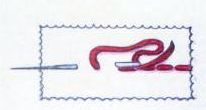 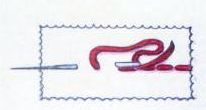 а) Шов "Иголка в сторону"б) Шов "Назад иголка"в) Шов "Вперёд иголка»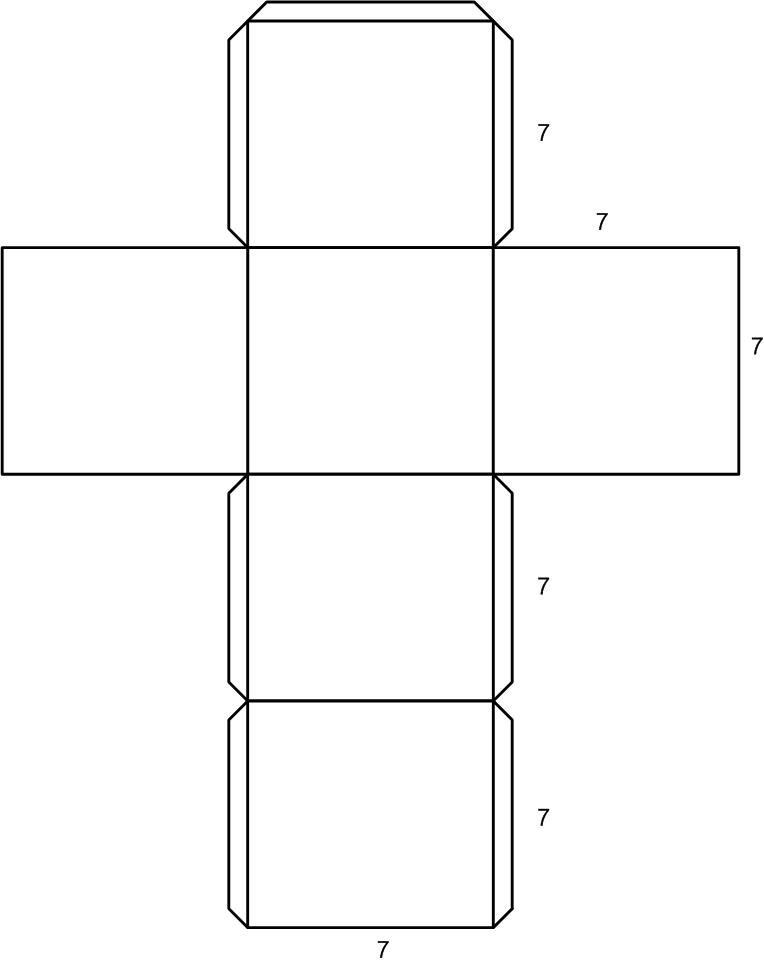 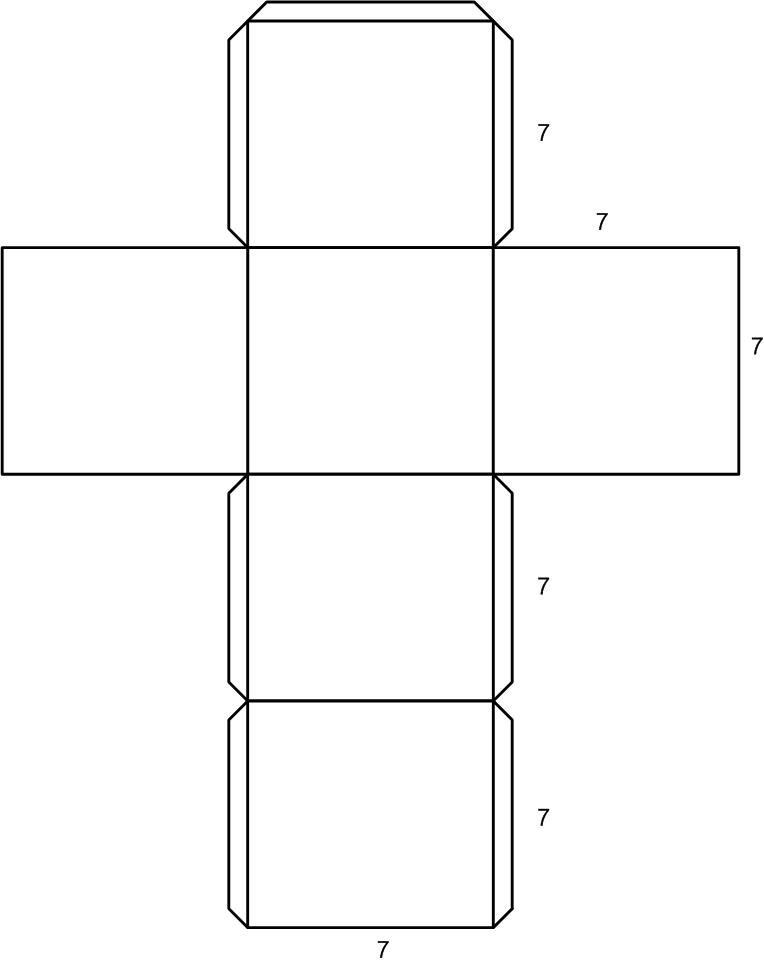 ____________________________________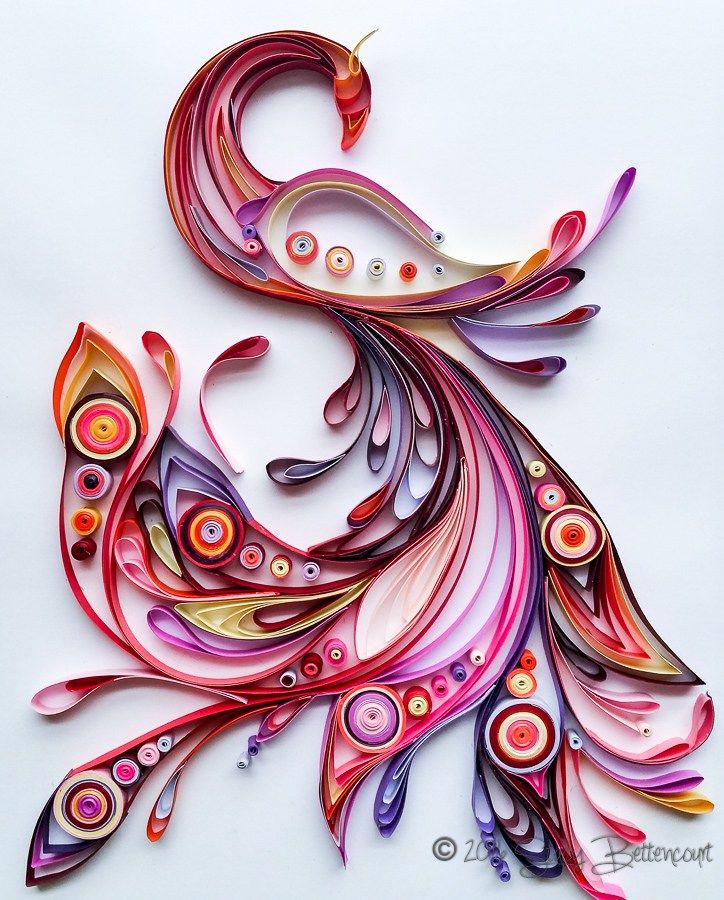 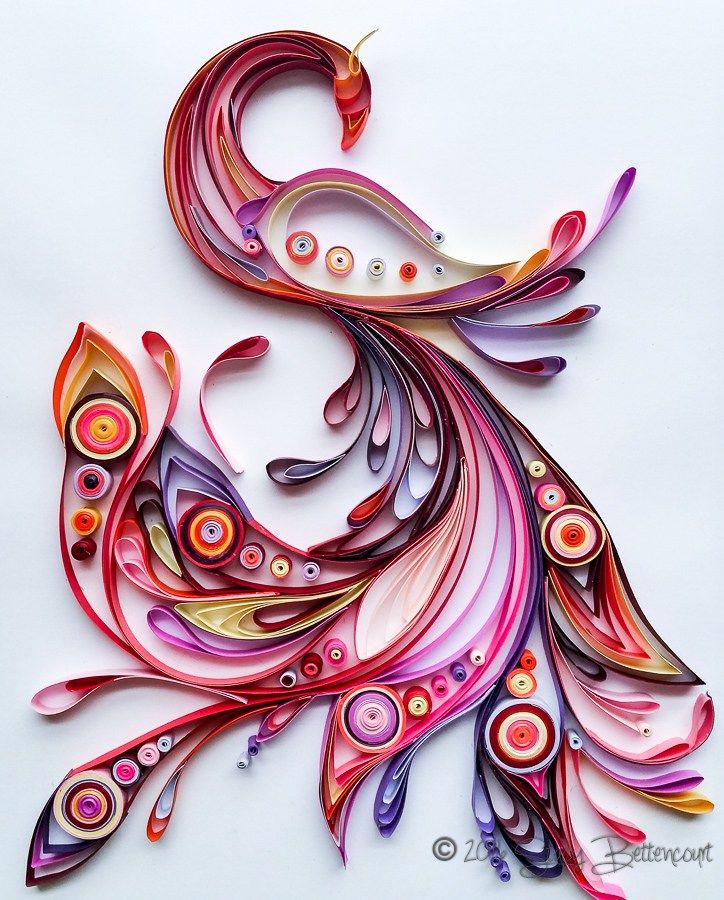 А) оригамиБ) квилингВ) карвингГ) аппликациянаименованиесодержаниеназвание ДО(О)ПДополнительная общеобразовательная (общеразвивающая) программа «Росток»краткое название ДО(О)П«Росток»направленность программыХудожественнаякраткое описаниеПрограмма дает возможность изучить основы различных современных техник декоративно-прикладного творчества, применить их комплексно в предметном дизайне, обеспечить наличие знаний, опыта, необходимых для успешности и эффективной деятельности при создании изделий своими руками.сождержание программы учебного плана (наименование разделов и тем)1. Школа здоровья2. Растения в доме. Выращивание цветочно-декоративных растений3. Акварелька4. Мастерим своими руками. Бумагопластика 5.  Флористика 6. Выполнение работ из ниток 7. Выполнение творческих работ из пластилина и соленого теста 8. Техника «декупаж» 9. Флористика10. Выполнение работ из ниток 11. Выполнение творческих работ из пластилина и соленого теста 12. Техника «декупаж»ключевые слова для поиска программыРукоделие, творчество, своими рукамицель и задачиФормирование позитивного эмоционально-ценностного отношения к труду и людям труда.результатУмение самостоятельно справляться с доступными проблемами, реализовывать собственные замыслы, устанавливать доброжелательные взаимоотношения в рабочей группе, выполнять разные социальные роли. Развитие любознательности, трудолюбия, доброжелательности.материальная базаНожницы, клей, цветной картон и бумага, проволока, разноцветные нитки, заготовки из древесины, баночки, коробочки, акварель и акриловые краски, кисточки и т.д.требования к состоянию здоровьябез абсолютных противопоказанийналичие медицинской справки для зачислениянетвозрастной диапазон7-10число учащихся в группе8-15способ оплатыбюджетпродолжительность3 годаобщее количество и количество часов в неделю117 часов в год, 9 часов в неделюНачало учебного года01.09.2023 г.Продолжительность учебного периода39 недельПродолжительность учебной недели5дней Продолжительность учебных занятийПродолжительность учебного часа 40 минут Время проведения учебных занятийНачало: не ранее чем через 1 час после учебных занятий.Окончание: не позднее 20: 00Продолжительность перемен10 минутОкончание учебного года31 мая 2024 г.Каникулярное время:зимние каникулылетние каникулы01.01.2024-08.01.2024;01.06.2024-31.08.2024Комплектование группдо 15.09.2023Дополнительный приемВ течение учебного периода согласно заявлениям родителей (законных представителей), при наличии свободных мест.Выходные и праздничные дниВыходные и праздничные дниКоличество праздничных днейКорректировка КТП (праздничные дни)*5-ти дневка:04.11.2023 31.12.202323.02.202408.03.202401.05.2024-03.05.2024 09.05.2024 